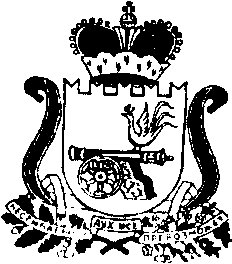 АДМИНИСТРАЦИЯ   МУНИЦИПАЛЬНОГО ОБРАЗОВАНИЯ«КАРДЫМОВСКИЙ РАЙОН» СМОЛЕНСКОЙ ОБЛАСТИПОСТАНОВЛЕНИЕот 05.07. 2018                     № 00511О внесении изменений в муниципальную программу «Развитие культуры и туризма на территории муниципального образования «Кардымовский район» Смоленской области»  на 2014-2020 годыВ соответствии со статьей 179,179.3 Бюджетного кодекса Российской Федерации, постановлением Администрации муниципального образования «Кардымовский район» Смоленской области от 02.08.2013 г № 0502 «Об утверждении порядка принятия решений о разработке муниципальных программ, их формирования и реализации в муниципальном образовании «Кардымовский район» Смоленской области», руководствуясь Федеральным законом от 06.10.2003 № 131-ФЗ «Об общих принципах организации местного самоуправления в Российской Федерации»,  Администрация муниципального образования «Кардымовский район» Смоленской областип о с т а н о в л я е т:       1. Внести в муниципальную программу «Развитие культуры и туризма на территории муниципального образования «Кардымовский район» Смоленской области» на 2014-2020 годы, утвержденную  постановлением Администрации муниципального образования «Кардымовский район» Смоленской области от 17.02.2014 №0121 (в ред. от 31.08.2015 №00543, от 02.10.2015 №00595, от 01.12.2015 №00741, от 30.06.2016 №00360, от 03.11.2016 №00630, от 10.03.2017 №00151, от 07.07.2017 №00455, от 07.09.2017 №00589, от 25.12.2017 №00942, от 06.02.2018 №00079, от 26.04.2018 №00299) следующие изменения:     1.1. В паспорте программы позицию «Источники и объемы финансирования Программы» изложить в следующей редакции:1.2 Раздел 4 изложить в следующей редакции:«Общий объем финансирования муниципальной программы «Развитие культуры  и туризма на территории муниципального образования «Кардымовский район» Смоленской области» на 2014-2020 г.г.  составляет 215 558 433,42 рублей, из них:- за счет средств районного бюджета – 196 366 259,0 рублей, -  областного бюджета -  8 111 420,74 рублей; - федерального бюджета – 8 520 283,68 рублей;- иные источники – 2 560 470, 0 рублейв том числе по годам:- 2014 год –  30 181 856,62 рублей, из них: - за счет средств районного бюджета – 24 577 228,0  рублей, - областного бюджета – 1 054 628,62  рублей;- федерального бюджета – 4 550 000,0 рублей;- иные источники – 0 рублей- 2015 год –  25 603 964,55 рублей, из них: -  за счет средств районного бюджета 24 753 826,0 рублей, - областного бюджета – 177 853,55 рублей,- федерального бюджета – 153 780,0 рублей;- иные источники -  518 505, 0 рублей- 2016 год – 25 691 886,0 рублей, из них:-  за счет средств районного бюджета – 23 775 276,0 рублей, - областного бюджета – 1 383 845,0 рублей,- федерального бюджета– 153 700,0 рублей;- иные источники – 379 065, 0 рублей- 2017 год – 32 077 458,0 рублей, из них:-  за счет средств районного бюджета – 25 563 829,0 рублей, - областного бюджета – 4  905 185,70 рублей,- федерального бюджета – 1 160 543,30 рублей; - иные источники – 447 900,0 рублей- 2018 год – 35 939 668,25 рублей, из них:-  за счет средств районного бюджета – 32 586 500,0 рублей,-  областного бюджета -  445  907,87 рублей; -  федерального бюджета – 2 502 260,38 рублей;- иные источники – 405 000,0 рублей- 2019 год – 33 031 800,0  рублей, из них: - за счет средств районного бюджета – 32 554 800,0 рублей,-  областного бюджета -  72 000,0 рублей;-  федерального бюджета – 0 рублей;- иные источники – 405 000,0 рублей- 2020 год – 33 031 800,0  рублей, из них:-  за счет средств районного бюджета – 32 554 800,0 рублей, -  областного бюджета -  72 000,0 рублей;-  федерального бюджета – 0 рублей;- иные источники – 405 000,0 рублей.Объемы финансирования мероприятий Программы за счет средств бюджета муниципального образования «Кардымовский район» Смоленской области ежегодно подлежат уточнению в установленном порядке при формировании проекта бюджета муниципального образования «Кардымовский  район» на соответствующий год».1.3. В приложении 1 к Программе в паспорте Подпрограммы «Культурно-досуговая деятельность» пункт «Объемы и источники финансирования подпрограммы» изложить в следующей редакции:        1.4. Раздел 4  «Обоснование ресурсного обеспечения подпрограммы» изложить в следующей редакции:        «Общий объем финансирования подпрограммы составит 107 060 312,25 рублей:- за счет средств районного бюджета – 92 596 471,0  рублей, - областного бюджета – 4 471 412,56 рублей,- федерального бюджета – 8 008 887,69  рублей,-  иные источники – 1 983 541, 0 рублей.По годам объем финансирования будет следующим:- 2014 год – 16 311 454,0 рублей,-за счет средств районного бюджета –11 861 454,0  рублей, - областного бюджета – 0 рублей,- федерального бюджета – 4 450 000,0  рублей;- иные источники – 0 рублей.- 2015 год – 11 705 955,0 рублей, из них:- за счет средств районного бюджета – 11 177 944,0  рублей, -  областного бюджета -  0 рублей,-  федерального бюджета – 150 000,0 рублей;- иные источники – 378 011, 0 рублей - 2016 год −  11 605 678,0  рублей, из них:- за счет средств районного бюджета – 10 766 259,0 рублей,-  областного бюджета –558 339,0 рублей,-  федерального бюджета – 0 рублей,- иные источники – 281 080,0 рублей.- 2017 год – 16 834 894,0  рублей, из них:- за счет средств районного бюджета – 11 822 164,0 рублей,-  областного бюджета -  3 565 490,0 рублей,-  федерального бюджета – 1 082 790,0 рублей;- иные источники – 364 450,0 рублей. - 2018 год -18 568 531,25  рублей, из них:- за счет средств районного бюджета – 15 574 850,0 рублей, -  областного бюджета -  347 583,56 рублей,-  федерального бюджета – 2 326 097,69 рублей,- иные источники – 320 000,0 рублей.- 2019 год – 16 016 900,0 рублей, из них:- за счет средств районного бюджета – 15 696 900,0 рублей,-  областного бюджета -  0 рублей,-  федерального бюджета – 0 рублей;- иные источники – 320 000,0 рублей. - 2020 год -16 016 900,0 рублей, из них:- за счет средств районного бюджета – 15 696 900,0 рублей-  областного бюджета -  0 рублей,-  федерального бюджета – 0 рублей, - иные источники – 320 000,0 рублей.МБУК «ЦКС»Общий объем финансирования составит  105 936 512,25 рублей, из них:- за счет средств районного бюджета – 91 472 671,0 рублей, - областного бюджета – 4 471 412,56 рублей,- федерального бюджета – 8 008 887,69 рублей,- иные источники – 1 983 541,0 рублей.  В том числе по годам:- 2014 год – 15 929 454,0 рублей, из них:- за счет средств районного бюджета –11 479 454,0 рублей,- областного бюджета – 0 рублей,- федерального бюджета – 4 450 000,0  рублей;- иные источники – 0 рублей.- 2015 год –  11 305 955,0 рублей, из них:- за счет средств районного бюджета – 10 777 944,0 рублей,-  областного бюджета -  0 рублей,-  федерального бюджета – 150 000,0 рублей; - иные источники -  378 011, 0 рублей- 2016 год – 11 317 878,0   рублей, из них:- за счет средств районного бюджета – 10 478 459,0 рублей, -  областного бюджета -  558 339,0 рублей,- федерального бюджета – 0 рублей,- иные источники – 281 080, 0 рублей- 2017 год –  16 780 894,0рублей, из них:- за счет средств районного бюджета – 11 768 164,0  рублей,-  областного бюджета -  3 565 490,0 рублей,-  федерального бюджета – 1 082 790,0 рублей,- иные источники – 364 450,0 рублей.- 2018 год – 18 568 531,25 рублей, из них:- за счет средств районного бюджета – 15 574 850,0  рублей, -  областного бюджета -  347 583,56 рублей,-  федерального бюджета – 2 326 097,69 рублей,- иные источники – 320 000,0 рублей.- 2019 год – 16 016 900,0 рублей, из них:- за счет средств районного бюджета – 15 696 900,0  рублей,-  областного бюджета -  0 рублей,-  федерального бюджета – 0 рублей,- иные источники – 320 000,0 рублей. - 2020 год – 16 016 900,0 рублей, из них- за счет средств районного бюджета – 15 696 900,0  рублей,-  областного бюджета -  0 рублей,-  федерального бюджета – 0 рублей,- иные источники – 320 000,0 рублей.МАУ  ЦАО «КАР-дымово»Общий объем финансирования  составит 1 123 800,0 рублей, из них:- за счет средств районного бюджета – 1 123 800,0  рублей, -  областного бюджета -  0 рублей,-  федерального бюджета – 0 рублей,- иные источники – 0 рублей.            По годам объем финансирования будет следующим:- 2014 год – 382 000,0 рублей, из них:- за счет средств районного бюджета – 382 000,0 рублей,-  областного бюджета -  0 рублей,-  федерального бюджета – 0 рублей,- иные источники – 0 рублей.- 2015 год – 400 000,0 рублей, из них:- за счет средств районного бюджета – 400 000,0 рублей, -  областного бюджета -  0 рублей,-  федерального бюджета – 0 рублей,- иные источники – 0 рублей.- 2016 год − 287 800,0  рублей, из них:- за счет средств районного бюджета – 287 800,0 рублей,-  областного бюджета -  0 рублей,-  федерального бюджета – 0 рублей,- иные источники – 0 рублей.- 2017 год - 54 000,0 рублей, из них:- за счет средств районного бюджета – 54 000,0 рублей,-  областного бюджета -  0 рублей,-  федерального бюджета – 0 рублей,- иные источники - 0 рублей.- 2018 год- 0 рублей, из них:- за счет средств районного бюджета – 0 рублей, -  областного бюджета -  0 рублей,-  федерального бюджета – 0 рублей,- иные источники - 0 рублей.- 2019 год- 0 рублей, из них:- за счет средств районного бюджета – 0 рублей, -  областного бюджета -  0 рублей,-  федерального бюджета – 0 рублей,- иные источники - 0 рублей.- 2020 год- 0 рублей, из них:- за счет средств районного бюджета – 0 рублей,-  областного бюджета -  0 рублей,-  федерального бюджета – 0 рублей,- иные источники - 0 рублей.Объемы финансирования мероприятий подпрограммы за счет средств бюджета муниципального образования «Кардымовский район» Смоленской области ежегодно подлежат уточнению в установленном порядке при формировании проекта бюджета муниципального образования «Кардымовский район» Смоленской области на соответствующий год».          1.5. В приложении 2 к Программе в паспорте Подпрограммы «Развитие библиотечного обслуживания» пункт «Объемы и источники финансирования подпрограммы» изложить в следующей редакции:1.6.  Раздел 4 «Обоснование ресурсного обеспечения подпрограммы» изложить в следующей редакции:          «Общий объем финансирования подпрограммы составит  32 029 464,0 рублей, из них:- за счет средств районного бюджета –30 184 533,0  рублей, - областного бюджета –1 238  084, 31 рублей,- федерального бюджета – 437  242,69  рублей,- иные источники  - 169  604, 0 рублей.По годам объем финансирования будет следующим:- 2014 год – 4 241 730,0  рублей, из них:- за счет средств районного бюджета –4 141 730,0  рублей, - областного бюджета – 0 рублей,- федерального бюджета – 100 000,0  рублей,- иные источники – 0 рублей.- 2015 год – 3 693 534 ,0  рублей, из них:- за счет средств районного бюджета – 3 665 680,0 рублей,- областного бюджета – 0 рублей,- федерального бюджета – 3 780,0  рублей,- иные источники – 24 074, 0 рублей- 2016 год −3 916 039,0 рублей, из них: - за счет средств районного бюджета – 3 734 809,0 рублей,- областного бюджета – 0 рублей,- федерального бюджета –153 700,0  рублей,- иные источники – 27 530, 0 рублей- 2017 год – 5 002 424,0 рублей, из них:- за счет средств районного бюджета – 3 759 064,0 рублей,- областного бюджета – 1 211 760,0 рублей,-  федерального бюджета – 3 600,0  рублей,- иные источники – 28 000, 0 рублей.- 2018 год – 5 194  937,0 рублей, из них:-  за счет средств районного бюджета – 4 962 450,0 рублей, - областного бюджета – 26 324,31 рублей,-  федерального бюджета – 176 162,69  рублей,- иные источники – 30 000,0 рублей.- 2019 год – 4 990 400,0 рублей, из них:-  за счет средств районного бюджета – 4 960 400,0 рублей, - областного бюджета – 0 рублей,-  федерального бюджета – 0  рублей,- иные источники – 30 000, 0 рублей.- 2020 год – 4 990 400,0 рублей, из них:-  за счет средств районного бюджета – 4 960 400,0 рублей, - областного бюджета – 0 рублей,-  федерального бюджета – 0  рублей,- иные источники – 30 000,0 рублей.Объемы финансирования мероприятий подпрограммы за счет средств бюджета муниципального образования «Кардымовский район» Смоленской области ежегодно подлежат уточнению в установленном порядке при формировании проекта бюджета муниципального образования «Кардымовский район» Смоленской области на соответствующий год».2. Приложение к Программе «Перечень программных мероприятий на 2016 – 2020 годы» изложить в новой редакции согласно приложению к настоящему постановлению.3.Настоящее постановление опубликовать на официальном сайте Администрации муниципального образования «Кардымовский район» Смоленской области в сети «Интернет».4. Контроль исполнения настоящего постановления возложить на заместителя Главы муниципального образования «Кардымовский район» Смоленской области Н.В. Игнатенкову.         5. Настоящее  постановление вступает в силу со дня его подписания.ПЕРЕЧЕНЬпрограммных мероприятий на 2016-2020 годыИсточники и объемы финансирования ПрограммыОбщий объем финансирования   муниципальной программы «Развитие культуры и туризма на территории   муниципального образования «Кардымовский район» Смоленской области» на 2014-2020 г.г. составляет 215 558 433,42 рублей, из них:- за счет средств районного бюджета – 196 366 259,0 рублей, -  областного бюджета -  8 111 420,74 рублей, -  федерального бюджета – 8 520 283,68 рублей, -  иные источники – 2 560 470,0 рублей;в том числе по годам:- 2014 год –  30 181 856,62 рублей, из них: - за счет средств районного бюджета – 24 577 228,0  рублей, - областного бюджета – 1 054 628,62  рублей,- федерального бюджета  – 4 550 000,0 рублей,- иные источники – 0 рублей.- 2015 год –  25 603 964,55 рублей, из них: -  за счет средств районного бюджета – 24  753 826,0 рублей, - областного бюджета – 177 853,55 рублей,- федерального бюджета – 153 780,0 рублей,- иные источники -  518 505,0 рублей- 2016 год – 25 691 886,0 рублей, из них:-  за счет средств районного бюджета – 23 775 276,0 рублей, - областного бюджета – 1 383 845,0 рублей,- федерального бюджета – 153 700,0 рублей,- иные источники – 379 065,0 рублей- 2017 год – 32 077 458,0 рублей, из них:-  за счет средств районного бюджета – 25 563  829,0 рублей, - областного бюджета – 4 905 185,70 рублей,- федерального бюджета  – 1 160 543,30 рублей,- иные источники – 447 900,0 рублей- 2018 год – 35 939 668,25 рублей, из них:- за счет средств районного бюджета – 32 586 500,0  рублей, -  областного бюджета -  445 907,87 рублей;-  федерального бюджета – 2 502 260,38 рублей,- иные источники – 405 000,0 рублей- 2019 год – 33 031 800,0  рублей, - из них:- за счет средств районного бюджета – 32 554 800,0  рублей, -  областного бюджета -  72 000,0 рублей;-  федерального бюджета – 0 рублей,- иные источники – 405 000,0 рублей- 2020 год – 33 031 800,0  рублей, - из них:- за счет средств районного бюджета – 32  554  800,0  рублей,-  областного бюджета -  72 000,0 рублей,-  федерального бюджета – 0 рублей,- иные источники – 405 000,0 рублейИсточники и объемы финансирования подпрограммыОбщий объем финансирования подпрограммы составит:  107 060 312,25 рублей;- за счет средств районного бюджета –92 596 471,0  рублей, - областного бюджета – 4 471 412,56 рублей,- федерального бюджета – 8 008 887,69  рублей;- иные источники – 1 983 541,0 рублей.По годам объем финансирования будет следующим:- 2014 год – 16 311 454,0 рублей,- за счет средств районного бюджета –11 861 454,0  рублей, - областного бюджета – 0 рублей,- федерального бюджета – 4 450 000,0  рублей;- иные источники – 0 рублей;- 2015 год – 11 705 955,0 рублей, из них:- за счет средств районного бюджета – 11 177 944,0  рублей, -   областного бюджета -  0 рублей;-  федерального бюджета – 150 000,0 рублей;- иные источники – 378 011,0 рублей;- 2016 год −  11 605 678,0  рублей, из них:- за счет средств районного бюджета – 10 766 259,0  рублей, -  областного бюджета -  558 339,0 рублей; -  федерального бюджета  – 0 рублей;- иные источники – 281 080,0 рублей;- 2017 год – 16 834 894,0  рублей, из них- за счет средств районного бюджета – 11 822 164,0  рублей,-  областного бюджета – 3 565 490,0 рублей; -  федерального бюджета – 1 082 790,0 рублей;- иные источники – 364 450,0 рублей;- 2018 год -18 568 531,25  рублей, из них- за счет средств районного бюджета – 15 574 850,0  рублей,-  областного бюджета – 347 583,56 рублей;-  федерального бюджета – 2 326 097,69 рублей;- иные источники – 320 000,0 рублей;- 2019 год – 16 016 900,0 рублей, из них- за счет средств районного бюджета – 15 696 900,0  рублей, -  областного бюджета -  0 рублей;-  федерального бюджета – 0 рублей;- иные источники – 320 000,0 рублей;- 2020 год -16 016 900,0  рублей, из них- за счет средств районного бюджета – 15 696 900,0  рублей, -  областного бюджета -  0 рублей;-  федерального бюджета – 0 рублей;- иные источники – 320 000,0 рублейМБУК «ЦКС»Общий объем финансирования составит  105 936 512,25 рублей, - за счет средств районного бюджета –91 472 671,0  рублей, - областного бюджета – 4 471 412,56 рублей,- федерального бюджета – 8 008 887,69  рублей;- иные источники – 1 983 541,0 рублей в том числе по годам:- 2014 год – 15 929 454,0  рублей,- за счет средств районного бюджета –11 479 454,0 рублей, - областного бюджета – 0 рублей,- федерального бюджета – 4 450 000,0  рублей;- иные источники – 0 рублей.- 2015 год –  11 305 955,0 рублей, из них- за счет средств районного бюджета – 10 777 944,0  рублей, -  областного бюджета -  0 рублей;-  федерального бюджета – 150 000,0 рублей;- иные источники – 378 011, 0 рублей- 2016 год – 11 317 878,0   рублей, из них- за счет средств районного бюджета – 10 478 459,0  рублей, -  областного бюджета -  558 339,0 рублей; -  федерального бюджета – 0 рублей;- иные источники – 281 080, 0 рублей- 2017 год –  16 780 894,0 рублей, из них:- за счет средств районного бюджета – 11 768 164,0  рублей,-  областного бюджета – 3 565 490,0 рублей;-  федерального бюджета – 1 082 790,0 рублей;- иные источники – 364 450,0 рублей.- 2018 год – 18 568 531,25 рублей, из них:- за счет средств районного бюджета – 15 574 850,0  рублей, -  областного бюджета -  347 583,56 рублей;-  федерального бюджета – 2 326 097,69 рублей;- иные источники – 320 000,0 рублей.- 2019 год – 16 016 900,0 рублей, из них:- за счет средств районного бюджета – 15 696 900,0  рублей, -  областного бюджета -  0 рублей;-  федерального бюджета – 0 рублей;- иные источники – 320 000,0 рублей.- 2020 год – 16 016 900,0 рублей, из них- за счет средств районного бюджета – 15 696 900,0  рублей, -  областного бюджета -  0 рублей;-  федерального бюджета – 0 рублей;- иные источники  - 320 000,0 рублей.МАУ  ЦАО «КАР-дымово»Общий объем финансирования  составит - 1 123 800,0 рублей, из них:- за счет средств районного бюджета – 1 123 800,0  рублей, -  областного бюджета -  0 рублей;-  федерального бюджета – 0 рублей;- иные источники – 0 рублей. По годам объем финансирования будет следующим:- 2014 год – 382 000,0 рублей, из них:- за счет средств районного бюджета – 382 000,0  рублей, -  областного бюджета -  0 рублей,-  федерального бюджета – 0 рублей;- иные источники – 0 рублей.- 2015 год – 400 000,0  рублей, из них: - за счет средств районного бюджета – 400 000,0  рублей, -  областного бюджета -  0 рублей,-  федерального бюджета – 0 рублей;- иные источники – 0 рублей.- 2016 год − 287 800,0  рублей, из них:- за счет средств районного бюджета – 287 800,0  рублей, -  областного бюджета -  0 рублей;-  федерального бюджета – 0 рублей;- иные источники – 0 рублей.-2017 год- 54 000,0 рублей, из них:- за счет средств районного бюджета – 54 000,0  рублей, -  областного бюджета -  0 рублей;-  федерального бюджета – 0 рублей;- иные источники – 0 рублей.- 2018 год- 0 рублей, из них:- за счет средств районного бюджета – 0  рублей,-  областного бюджета -  0 рублей,-  федерального бюджета – 0 рублей;- иные источники – 0 рублей.- 2019 год- 0 рублей, из них:- за счет средств районного бюджета – 0  рублей,-  областного бюджета -  0 рублей,-  федерального бюджета – 0 рублей;- иные источники – 0 рублей.- 2020 год-0 рублей, из них:- за счет средств районного бюджета – 0  рублей, -  областного бюджета -  0 рублей,-  федерального бюджета – 0 рублей;- иные источники – 0 рублей.Источники и объемы финансирования подпрограммыОбщий объем финансирования подпрограммы составит:  32 029 464,0 рублей, из них:-  за счет средств районного бюджета –30 184  533,0  рублей, - областного бюджета – 1 238  084,31 рублей,- федерального бюджета – 437  242,69  рублей,- иные источники  - 169  604,0 рублейПо годам объем финансирования будет следующим:- 2014 год – 4 241 730,0  рублей, из них:- за счет средств районного бюджета –4 141 730,0  рублей, - областного бюджета – 0 рублей,- федерального бюджета – 100  000,0  рублей,- иные источники – 0 рублей.- 2015 год – 3 693 534,0  рублей, из них:- за счет средств районного бюджета – 3 665 680,0 рублей,- областного бюджета – 0 рублей,-  федерального бюджета – 3 780,0  рублей,- иные источники – 24 074, 0 рублей- 2016 год −3  916  039,0   рублей, из них:- за счет средств районного бюджета – 3 734  809,0 рублей, - областного бюджета – 0 рублей,-  федерального бюджета –  153 700  рублей;- иные источники – 27 530,0  рублей.- 2017 год – 5 002  424,0 рублей, из них:-  за счет средств районного бюджета – 3 759  064,0 рублей, - областного бюджета –1 211 760, 0 рублей,- федерального бюджета –  3600,0  рублей,- иные источники – 28 000,0  рублей.- 2018 год – 5 194  937,0 рублей, из них:-  за счет средств районного бюджета – 4 962 450,0 рублей, -  областного бюджета – 26 324,31 рублей,- федерального бюджета – 176 162,69  рублей,- иные источники – 30 000,0 рублей.- 2019 год – 4 990 400,0 рублей, из них:-  за счет средств районного бюджета – 4 960 400,0 рублей,-  областного бюджета – 0 рублей,- федерального бюджета – 0  рублей,- иные средства – 30 000,0 рублей.- 2020 год – 4 990 400,0 рублей, из них:-  за счет средств районного бюджета – 4 960 400,0 рублей, -  областного бюджета – 0 рублей,- федерального бюджета – 0  рублей,- иные источники – 30 000,0 рублей.	Глава  муниципального  образования  «Кардымовский район» Смоленской области П.П. НикитенковПриложение к муниципальной программе «Развитие культуры и туризма на территории муниципального образования «Кардымовский район» Смоленской области» на 2014-2020 годы№п/п№п/пНаименование мероприятияСрок реализации(г.г.)Срок реализации(г.г.)ИсполнительОбъем финансирования (руб.)Объем финансирования (руб.)Объем финансирования (руб.)Объем финансирования (руб.)Объем финансирования (руб.)Объем финансирования (руб.)Объем финансирования (руб.)Объем финансирования (руб.)Объем финансирования (руб.)Источник финансирования№п/п№п/пНаименование мероприятияСрок реализации(г.г.)Срок реализации(г.г.)Исполнительвсегов том числе по годамв том числе по годамв том числе по годамв том числе по годамв том числе по годамв том числе по годамв том числе по годамв том числе по годамИсточник финансирования№п/п№п/пНаименование мероприятияСрок реализации(г.г.)Срок реализации(г.г.)Исполнительвсего20162016201720172018201920192020112334566778991011подпрограмма «Культурно-досуговая деятельность»подпрограмма «Культурно-досуговая деятельность»подпрограмма «Культурно-досуговая деятельность»подпрограмма «Культурно-досуговая деятельность»подпрограмма «Культурно-досуговая деятельность»подпрограмма «Культурно-досуговая деятельность»подпрограмма «Культурно-досуговая деятельность»подпрограмма «Культурно-досуговая деятельность»подпрограмма «Культурно-досуговая деятельность»подпрограмма «Культурно-досуговая деятельность»подпрограмма «Культурно-досуговая деятельность»подпрограмма «Культурно-досуговая деятельность»подпрограмма «Культурно-досуговая деятельность»подпрограмма «Культурно-досуговая деятельность»подпрограмма «Культурно-досуговая деятельность»подпрограмма «Культурно-досуговая деятельность»МБУК «Централизованная клубная система»МБУК «Централизованная клубная система»МБУК «Централизованная клубная система»МБУК «Централизованная клубная система»МБУК «Централизованная клубная система»МБУК «Централизованная клубная система»МБУК «Централизованная клубная система»МБУК «Централизованная клубная система»МБУК «Централизованная клубная система»МБУК «Централизованная клубная система»МБУК «Централизованная клубная система»МБУК «Централизованная клубная система»МБУК «Централизованная клубная система»МБУК «Централизованная клубная система»МБУК «Централизованная клубная система»МБУК «Централизованная клубная система»Задача 1. Организация культурно-досугового обслуживания населенияЗадача 1. Организация культурно-досугового обслуживания населенияЗадача 1. Организация культурно-досугового обслуживания населенияЗадача 1. Организация культурно-досугового обслуживания населенияЗадача 1. Организация культурно-досугового обслуживания населенияЗадача 1. Организация культурно-досугового обслуживания населенияЗадача 1. Организация культурно-досугового обслуживания населенияЗадача 1. Организация культурно-досугового обслуживания населенияЗадача 1. Организация культурно-досугового обслуживания населенияЗадача 1. Организация культурно-досугового обслуживания населенияЗадача 1. Организация культурно-досугового обслуживания населенияЗадача 1. Организация культурно-досугового обслуживания населенияЗадача 1. Организация культурно-досугового обслуживания населенияЗадача 1. Организация культурно-досугового обслуживания населенияЗадача 1. Организация культурно-досугового обслуживания населенияЗадача 1. Организация культурно-досугового обслуживания населения1.1Расходы на обеспечение деятельности       муниципальных учрежденийРасходы на обеспечение деятельности       муниципальных учреждений2016-2020 годыМБУК «ЦКС»МБУК «ЦКС»69  188 258,010 478459,011 768 164,011 768 164,015 547 835,015 547 835,015 547 835,015 696 900,015 696 900,0районный бюджет1.1Расходы на обеспечение деятельности       муниципальных учрежденийРасходы на обеспечение деятельности       муниципальных учреждений2016-2020 годыМБУК «ЦКС»МБУК «ЦКС»4 123 829,0558 339,03 565 490,03 565 490,000000областной бюджет1.1Расходы на обеспечение деятельности       муниципальных учрежденийРасходы на обеспечение деятельности       муниципальных учреждений2016-2020 годыМБУК «ЦКС»МБУК «ЦКС»1 082 790,001 082 790,01 082 790,000000федеральный бюджет1.1Расходы на обеспечение деятельности       муниципальных учрежденийРасходы на обеспечение деятельности       муниципальных учреждений2016-2020 годыМБУК «ЦКС»МБУК «ЦКС»1 605  530,0281 080,0364 450,0364 450,0320 000,0320 000,0320 000,0320 000,0320 000,0иные источники1.2Расходы на обеспечение развития и укрепления материально-технической базы домов культуры в населенных пунктах с числом жителей до 50 тысяч человек (ремонтные работы (текущий ремонт)Расходы на обеспечение развития и укрепления материально-технической базы домов культуры в населенных пунктах с числом жителей до 50 тысяч человек (ремонтные работы (текущий ремонт)2016-2020 годыМБУК«ЦКС»МБУК«ЦКС»25 560,000025 560,025 560,025 560,000районныйбюджет1.2Расходы на обеспечение развития и укрепления материально-технической базы домов культуры в населенных пунктах с числом жителей до 50 тысяч человек (ремонтные работы (текущий ремонт)Расходы на обеспечение развития и укрепления материально-технической базы домов культуры в населенных пунктах с числом жителей до 50 тысяч человек (ремонтные работы (текущий ремонт)2016-2020 годыМБУК«ЦКС»МБУК«ЦКС»328 902,0000328 902,0328 902,0328 902,000областнойбюджет1.2Расходы на обеспечение развития и укрепления материально-технической базы домов культуры в населенных пунктах с числом жителей до 50 тысяч человек (ремонтные работы (текущий ремонт)Расходы на обеспечение развития и укрепления материально-технической базы домов культуры в населенных пунктах с числом жителей до 50 тысяч человек (ремонтные работы (текущий ремонт)2016-2020 годыМБУК«ЦКС»МБУК«ЦКС»2 201 098,00002 201 098,02 201 098,02 201 098,000федеральный бюджет1.2Расходы на обеспечение развития и укрепления материально-технической базы домов культуры в населенных пунктах с числом жителей до 50 тысяч человек (ремонтные работы (текущий ремонт)Расходы на обеспечение развития и укрепления материально-технической базы домов культуры в населенных пунктах с числом жителей до 50 тысяч человек (ремонтные работы (текущий ремонт)2016-2020 годыМБУК«ЦКС»МБУК«ЦКС»000000000иные источники1.3Государственная поддержка лучших сельских учреждений культурыГосударственная поддержка лучших сельских учреждений культуры2016-2020 годыМБУК«ЦКС»МБУК«ЦКС»945,0000945,0945,0945,00районныйбюджет1.3Государственная поддержка лучших сельских учреждений культурыГосударственная поддержка лучших сельских учреждений культуры2016-2020 годыМБУК«ЦКС»МБУК«ЦКС»12 144,1900012 144,1912 144,1912 144,1900областнойбюджет1.3Государственная поддержка лучших сельских учреждений культурыГосударственная поддержка лучших сельских учреждений культуры2016-2020 годыМБУК«ЦКС»МБУК«ЦКС»81 249,5600081 249,5681 249,5681 249,560федеральный бюджет1.3Государственная поддержка лучших сельских учреждений культурыГосударственная поддержка лучших сельских учреждений культуры2016-2020 годыМБУК«ЦКС»МБУК«ЦКС»000000000иные источники1.4Государственная поддержка лучших работников сельских учреждений культурыГосударственная поддержка лучших работников сельских учреждений культуры2016-2020 годыМБУК«ЦКС»МБУК«ЦКС»510,0000510,0510,0510,000районныйбюджет1.4Государственная поддержка лучших работников сельских учреждений культурыГосударственная поддержка лучших работников сельских учреждений культуры2016-2020 годыМБУК«ЦКС»МБУК«ЦКС»6 537,370006 537,376 537,376 537,3700областнойбюджет1.4Государственная поддержка лучших работников сельских учреждений культурыГосударственная поддержка лучших работников сельских учреждений культуры2016-2020 годыМБУК«ЦКС»МБУК«ЦКС»43 750,1300043 750,1343 750,1343 750,1300федеральный бюджет1.4Государственная поддержка лучших работников сельских учреждений культурыГосударственная поддержка лучших работников сельских учреждений культуры2016-2020 годыМБУК«ЦКС»МБУК«ЦКС»000000000иные источникиИтого по МБУК «ЦКС»:в том числе: по источникам финансированияИтого по МБУК «ЦКС»:в том числе: по источникам финансированияИтого по МБУК «ЦКС»:в том числе: по источникам финансированияИтого по МБУК «ЦКС»:в том числе: по источникам финансированияИтого по МБУК «ЦКС»:в том числе: по источникам финансированияИтого по МБУК «ЦКС»:в том числе: по источникам финансирования78 701 103,2511 317 878,016 780 894,016 780 894,018 568 531,2518 568 531,2518 568 531,2516 016 900,016 016 900,0Итого по МБУК «ЦКС»:в том числе: по источникам финансированияИтого по МБУК «ЦКС»:в том числе: по источникам финансированияИтого по МБУК «ЦКС»:в том числе: по источникам финансированияИтого по МБУК «ЦКС»:в том числе: по источникам финансированияИтого по МБУК «ЦКС»:в том числе: по источникам финансированияИтого по МБУК «ЦКС»:в том числе: по источникам финансирования69 215 273,010 478 459,011 768 164,011 768 164,015 574 850,015 574 850,015 574 850,015 696 900,015 696 900,0районный бюджетИтого по МБУК «ЦКС»:в том числе: по источникам финансированияИтого по МБУК «ЦКС»:в том числе: по источникам финансированияИтого по МБУК «ЦКС»:в том числе: по источникам финансированияИтого по МБУК «ЦКС»:в том числе: по источникам финансированияИтого по МБУК «ЦКС»:в том числе: по источникам финансированияИтого по МБУК «ЦКС»:в том числе: по источникам финансирования4 471 412,56558 339,03 565 490,03 565 490,0347 583,56347 583,56347 583,5600областной бюджетИтого по МБУК «ЦКС»:в том числе: по источникам финансированияИтого по МБУК «ЦКС»:в том числе: по источникам финансированияИтого по МБУК «ЦКС»:в том числе: по источникам финансированияИтого по МБУК «ЦКС»:в том числе: по источникам финансированияИтого по МБУК «ЦКС»:в том числе: по источникам финансированияИтого по МБУК «ЦКС»:в том числе: по источникам финансирования3 408 887,6901 082 790,01 082 790,02 326 097,692 326 097,692 326 097,6900федеральный бюджетИтого по МБУК «ЦКС»:в том числе: по источникам финансированияИтого по МБУК «ЦКС»:в том числе: по источникам финансированияИтого по МБУК «ЦКС»:в том числе: по источникам финансированияИтого по МБУК «ЦКС»:в том числе: по источникам финансированияИтого по МБУК «ЦКС»:в том числе: по источникам финансированияИтого по МБУК «ЦКС»:в том числе: по источникам финансирования1 605 530,0281 080,0364 450,0364 450,0320 000,0320 000,0320 000,0320 000,0320 000,0иные источникиМАУ ЦАО «КАР-дымово»МАУ ЦАО «КАР-дымово»МАУ ЦАО «КАР-дымово»МАУ ЦАО «КАР-дымово»МАУ ЦАО «КАР-дымово»МАУ ЦАО «КАР-дымово»МАУ ЦАО «КАР-дымово»МАУ ЦАО «КАР-дымово»МАУ ЦАО «КАР-дымово»МАУ ЦАО «КАР-дымово»МАУ ЦАО «КАР-дымово»МАУ ЦАО «КАР-дымово»МАУ ЦАО «КАР-дымово»МАУ ЦАО «КАР-дымово»МАУ ЦАО «КАР-дымово»МАУ ЦАО «КАР-дымово»МАУ ЦАО «КАР-дымово»МАУ ЦАО «КАР-дымово»МАУ ЦАО «КАР-дымово»МАУ ЦАО «КАР-дымово»МАУ ЦАО «КАР-дымово»МАУ ЦАО «КАР-дымово»МАУ ЦАО «КАР-дымово»МАУ ЦАО «КАР-дымово»МАУ ЦАО «КАР-дымово»МАУ ЦАО «КАР-дымово»МАУ ЦАО «КАР-дымово»МАУ ЦАО «КАР-дымово»МАУ ЦАО «КАР-дымово»МАУ ЦАО «КАР-дымово»МАУ ЦАО «КАР-дымово»МАУ ЦАО «КАР-дымово»МАУ ЦАО «КАР-дымово»МАУ ЦАО «КАР-дымово»МАУ ЦАО «КАР-дымово»МАУ ЦАО «КАР-дымово»МАУ ЦАО «КАР-дымово»МАУ ЦАО «КАР-дымово»МАУ ЦАО «КАР-дымово»МАУ ЦАО «КАР-дымово»МАУ ЦАО «КАР-дымово»2.2.12.2.12.2.1Расходы на обеспечение деятельности автономныхучрежденийРасходы на обеспечение деятельности автономныхучрежденийРасходы на обеспечение деятельности автономныхучреждений2016-2020 годы2016-2020 годы2016-2020 годы2016-2020 годы2016-2020 годы2016-2020 годыМАУ ЦАО «КАР-дымово»МАУ ЦАО «КАР-дымово»341 800,0341 800,0287  800,0287  800,0287  800,0287  800,0287  800,0287  800,0287  800,054 000,054 000,054 000,054 000,054 000,054 000,054 000,0000000000районный бюджетрайонный бюджетИтого по МАУ ЦАО «КАР-дымово»:в том числе: по источникам финансированияИтого по МАУ ЦАО «КАР-дымово»:в том числе: по источникам финансированияИтого по МАУ ЦАО «КАР-дымово»:в том числе: по источникам финансированияИтого по МАУ ЦАО «КАР-дымово»:в том числе: по источникам финансированияИтого по МАУ ЦАО «КАР-дымово»:в том числе: по источникам финансированияИтого по МАУ ЦАО «КАР-дымово»:в том числе: по источникам финансированияИтого по МАУ ЦАО «КАР-дымово»:в том числе: по источникам финансированияИтого по МАУ ЦАО «КАР-дымово»:в том числе: по источникам финансированияИтого по МАУ ЦАО «КАР-дымово»:в том числе: по источникам финансированияИтого по МАУ ЦАО «КАР-дымово»:в том числе: по источникам финансированияИтого по МАУ ЦАО «КАР-дымово»:в том числе: по источникам финансированияИтого по МАУ ЦАО «КАР-дымово»:в том числе: по источникам финансированияИтого по МАУ ЦАО «КАР-дымово»:в том числе: по источникам финансированияИтого по МАУ ЦАО «КАР-дымово»:в том числе: по источникам финансирования 341 800,0 341 800,0287  800,0287  800,0287  800,0287  800,0287  800,0287  800,0287  800,054 000,054 000,054 000,054 000,054 000,054 000,054 000,0000000000районный бюджетрайонный бюджетВсего по подпрограмме:в том числе: по источникам финансированияВсего по подпрограмме:в том числе: по источникам финансированияВсего по подпрограмме:в том числе: по источникам финансированияВсего по подпрограмме:в том числе: по источникам финансированияВсего по подпрограмме:в том числе: по источникам финансированияВсего по подпрограмме:в том числе: по источникам финансированияВсего по подпрограмме:в том числе: по источникам финансированияВсего по подпрограмме:в том числе: по источникам финансированияВсего по подпрограмме:в том числе: по источникам финансированияВсего по подпрограмме:в том числе: по источникам финансированияВсего по подпрограмме:в том числе: по источникам финансированияВсего по подпрограмме:в том числе: по источникам финансированияВсего по подпрограмме:в том числе: по источникам финансированияВсего по подпрограмме:в том числе: по источникам финансирования79  042 903,2579  042 903,2511 605 678,011 605 678,011 605 678,011 605 678,011 605 678,011 605 678,011 605 678,016 834 894,016 834 894,016 834 894,016 834 894,016 834 894,016 834 894,016 834 894,018 568531,2518 568531,2516 016 900,016 016 900,016 016 900,016 016 900,016 016 900,016 016 900,016 016 900,0Всего по подпрограмме:в том числе: по источникам финансированияВсего по подпрограмме:в том числе: по источникам финансированияВсего по подпрограмме:в том числе: по источникам финансированияВсего по подпрограмме:в том числе: по источникам финансированияВсего по подпрограмме:в том числе: по источникам финансированияВсего по подпрограмме:в том числе: по источникам финансированияВсего по подпрограмме:в том числе: по источникам финансированияВсего по подпрограмме:в том числе: по источникам финансированияВсего по подпрограмме:в том числе: по источникам финансированияВсего по подпрограмме:в том числе: по источникам финансированияВсего по подпрограмме:в том числе: по источникам финансированияВсего по подпрограмме:в том числе: по источникам финансированияВсего по подпрограмме:в том числе: по источникам финансированияВсего по подпрограмме:в том числе: по источникам финансирования69  557 073,069  557 073,010 766 259,010 766 259,010 766 259,010 766 259,010 766 259,010 766 259,010 766 259,011 822 164,011 822 164,011 822 164,011 822 164,011 822 164,011 822 164,011 822 164,015 574 850,015 574 850,015 696 900,015 696 900,015 696 900,015 696 900,015 696 900,015 696 900,015 696 900,0районный бюджетрайонный бюджетВсего по подпрограмме:в том числе: по источникам финансированияВсего по подпрограмме:в том числе: по источникам финансированияВсего по подпрограмме:в том числе: по источникам финансированияВсего по подпрограмме:в том числе: по источникам финансированияВсего по подпрограмме:в том числе: по источникам финансированияВсего по подпрограмме:в том числе: по источникам финансированияВсего по подпрограмме:в том числе: по источникам финансированияВсего по подпрограмме:в том числе: по источникам финансированияВсего по подпрограмме:в том числе: по источникам финансированияВсего по подпрограмме:в том числе: по источникам финансированияВсего по подпрограмме:в том числе: по источникам финансированияВсего по подпрограмме:в том числе: по источникам финансированияВсего по подпрограмме:в том числе: по источникам финансированияВсего по подпрограмме:в том числе: по источникам финансирования4 471 412,564 471 412,56558 339,0558 339,0558 339,0558 339,0558 339,0558 339,0558 339,03 565 490,03 565 490,03 565 490,03 565 490,03 565 490,03 565 490,03 565 490,0347 583,56347 583,560000000областной бюджетобластной бюджетВсего по подпрограмме:в том числе: по источникам финансированияВсего по подпрограмме:в том числе: по источникам финансированияВсего по подпрограмме:в том числе: по источникам финансированияВсего по подпрограмме:в том числе: по источникам финансированияВсего по подпрограмме:в том числе: по источникам финансированияВсего по подпрограмме:в том числе: по источникам финансированияВсего по подпрограмме:в том числе: по источникам финансированияВсего по подпрограмме:в том числе: по источникам финансированияВсего по подпрограмме:в том числе: по источникам финансированияВсего по подпрограмме:в том числе: по источникам финансированияВсего по подпрограмме:в том числе: по источникам финансированияВсего по подпрограмме:в том числе: по источникам финансированияВсего по подпрограмме:в том числе: по источникам финансированияВсего по подпрограмме:в том числе: по источникам финансирования3  408 887,693  408 887,6900000001 082 790,01 082 790,01 082 790,01 082 790,01 082 790,01 082 790,01 082 790,02 326 097,692 326 097,690000000федеральный бюджетфедеральный бюджетВсего по подпрограмме:в том числе: по источникам финансированияВсего по подпрограмме:в том числе: по источникам финансированияВсего по подпрограмме:в том числе: по источникам финансированияВсего по подпрограмме:в том числе: по источникам финансированияВсего по подпрограмме:в том числе: по источникам финансированияВсего по подпрограмме:в том числе: по источникам финансированияВсего по подпрограмме:в том числе: по источникам финансированияВсего по подпрограмме:в том числе: по источникам финансированияВсего по подпрограмме:в том числе: по источникам финансированияВсего по подпрограмме:в том числе: по источникам финансированияВсего по подпрограмме:в том числе: по источникам финансированияВсего по подпрограмме:в том числе: по источникам финансированияВсего по подпрограмме:в том числе: по источникам финансированияВсего по подпрограмме:в том числе: по источникам финансирования1 605 530,01 605 530,0281 080,0281 080,0281 080,0281 080,0281 080,0281 080,0281 080,0364 450,0364 450,0364 450,0364 450,0364 450,0364 450,0364 450,0320 000,0320 000,0320 000,0320 000,0320 000,0320 000,0320 000,0320 000,0320 000,0иные источникииные источникиподпрограмма «Развитие библиотечного обслуживания»подпрограмма «Развитие библиотечного обслуживания»подпрограмма «Развитие библиотечного обслуживания»подпрограмма «Развитие библиотечного обслуживания»подпрограмма «Развитие библиотечного обслуживания»подпрограмма «Развитие библиотечного обслуживания»подпрограмма «Развитие библиотечного обслуживания»подпрограмма «Развитие библиотечного обслуживания»подпрограмма «Развитие библиотечного обслуживания»подпрограмма «Развитие библиотечного обслуживания»подпрограмма «Развитие библиотечного обслуживания»подпрограмма «Развитие библиотечного обслуживания»подпрограмма «Развитие библиотечного обслуживания»подпрограмма «Развитие библиотечного обслуживания»подпрограмма «Развитие библиотечного обслуживания»подпрограмма «Развитие библиотечного обслуживания»подпрограмма «Развитие библиотечного обслуживания»подпрограмма «Развитие библиотечного обслуживания»подпрограмма «Развитие библиотечного обслуживания»подпрограмма «Развитие библиотечного обслуживания»подпрограмма «Развитие библиотечного обслуживания»подпрограмма «Развитие библиотечного обслуживания»подпрограмма «Развитие библиотечного обслуживания»подпрограмма «Развитие библиотечного обслуживания»подпрограмма «Развитие библиотечного обслуживания»подпрограмма «Развитие библиотечного обслуживания»подпрограмма «Развитие библиотечного обслуживания»подпрограмма «Развитие библиотечного обслуживания»подпрограмма «Развитие библиотечного обслуживания»подпрограмма «Развитие библиотечного обслуживания»подпрограмма «Развитие библиотечного обслуживания»подпрограмма «Развитие библиотечного обслуживания»подпрограмма «Развитие библиотечного обслуживания»подпрограмма «Развитие библиотечного обслуживания»подпрограмма «Развитие библиотечного обслуживания»подпрограмма «Развитие библиотечного обслуживания»подпрограмма «Развитие библиотечного обслуживания»подпрограмма «Развитие библиотечного обслуживания»подпрограмма «Развитие библиотечного обслуживания»подпрограмма «Развитие библиотечного обслуживания»подпрограмма «Развитие библиотечного обслуживания»Задача 1. Развитие библиотечного обслуживанияЗадача 1. Развитие библиотечного обслуживанияЗадача 1. Развитие библиотечного обслуживанияЗадача 1. Развитие библиотечного обслуживанияЗадача 1. Развитие библиотечного обслуживанияЗадача 1. Развитие библиотечного обслуживанияЗадача 1. Развитие библиотечного обслуживанияЗадача 1. Развитие библиотечного обслуживанияЗадача 1. Развитие библиотечного обслуживанияЗадача 1. Развитие библиотечного обслуживанияЗадача 1. Развитие библиотечного обслуживанияЗадача 1. Развитие библиотечного обслуживанияЗадача 1. Развитие библиотечного обслуживанияЗадача 1. Развитие библиотечного обслуживанияЗадача 1. Развитие библиотечного обслуживанияЗадача 1. Развитие библиотечного обслуживанияЗадача 1. Развитие библиотечного обслуживанияЗадача 1. Развитие библиотечного обслуживанияЗадача 1. Развитие библиотечного обслуживанияЗадача 1. Развитие библиотечного обслуживанияЗадача 1. Развитие библиотечного обслуживанияЗадача 1. Развитие библиотечного обслуживанияЗадача 1. Развитие библиотечного обслуживанияЗадача 1. Развитие библиотечного обслуживанияЗадача 1. Развитие библиотечного обслуживанияЗадача 1. Развитие библиотечного обслуживанияЗадача 1. Развитие библиотечного обслуживанияЗадача 1. Развитие библиотечного обслуживанияЗадача 1. Развитие библиотечного обслуживанияЗадача 1. Развитие библиотечного обслуживанияЗадача 1. Развитие библиотечного обслуживанияЗадача 1. Развитие библиотечного обслуживанияЗадача 1. Развитие библиотечного обслуживанияЗадача 1. Развитие библиотечного обслуживанияЗадача 1. Развитие библиотечного обслуживанияЗадача 1. Развитие библиотечного обслуживанияЗадача 1. Развитие библиотечного обслуживанияЗадача 1. Развитие библиотечного обслуживанияЗадача 1. Развитие библиотечного обслуживанияЗадача 1. Развитие библиотечного обслуживанияЗадача 1. Развитие библиотечного обслуживания1.11.1Расходы на обеспечение деятельности муниципальных учрежденийРасходы на обеспечение деятельности муниципальных учрежденийРасходы на обеспечение деятельности муниципальных учрежденийРасходы на обеспечение деятельности муниципальных учрежденийРасходы на обеспечение деятельности муниципальных учреждений2016-2020 годы2016-2020 годы2016-2020 годы2016-2020 годы2016-2020 годы2016-2020 годыМБУК «ЦБС»23 889 663,023 889 663,023 889 663,023 889 663,023 889 663,023 889 663,03 916 039,03 916 039,03 916 039,03 916 039,05 002424,05 002424,05 002424,05 002424,05 002424,05 002424,04 990 400,04 990 400,04 990 400,04 990 400,04 990 400,04 990 400,04 990 400,04 990 400,01.11.1Расходы на обеспечение деятельности муниципальных учрежденийРасходы на обеспечение деятельности муниципальных учрежденийРасходы на обеспечение деятельности муниципальных учрежденийРасходы на обеспечение деятельности муниципальных учрежденийРасходы на обеспечение деятельности муниципальных учреждений2016-2020 годы2016-2020 годы2016-2020 годы2016-2020 годы2016-2020 годы2016-2020 годыМБУК «ЦБС»22 375 073,022 375 073,022 375 073,022 375 073,022 375 073,022 375 073,03 734 809,03 734 809,03 734 809,03 734 809,03 759 064,03 759 064,03 759 064,03 759 064,03 759 064,03 759 064,0 4 960 400,0 4 960 400,0 4 960 400,04 960 400,04 960 400,04 960 400,04 960 400,04 960 400,0районный бюджетрайонный бюджетрайонный бюджет1.11.1Расходы на обеспечение деятельности муниципальных учрежденийРасходы на обеспечение деятельности муниципальных учрежденийРасходы на обеспечение деятельности муниципальных учрежденийРасходы на обеспечение деятельности муниципальных учрежденийРасходы на обеспечение деятельности муниципальных учреждений2016-2020 годы2016-2020 годы2016-2020 годы2016-2020 годы2016-2020 годы2016-2020 годыМБУК «ЦБС»1 211 760,01 211 760,01 211 760,01 211 760,01 211 760,01 211 760,000001 211 760,01 211 760,01 211 760,01 211 760,01 211 760,01 211 760,000000000областной бюджетобластной бюджетобластной бюджет1.11.1Расходы на обеспечение деятельности муниципальных учрежденийРасходы на обеспечение деятельности муниципальных учрежденийРасходы на обеспечение деятельности муниципальных учрежденийРасходы на обеспечение деятельности муниципальных учрежденийРасходы на обеспечение деятельности муниципальных учреждений2016-2020 годы2016-2020 годы2016-2020 годы2016-2020 годы2016-2020 годы2016-2020 годыМБУК «ЦБС»157  300,0157  300,0157  300,0157  300,0157  300,0157  300,0153 700,0153 700,0153 700,0153 700,03 600,03 600,03 600,03 600,03 600,03 600,000000000федеральный бюджетфедеральный бюджетфедеральный бюджет1.11.1Расходы на обеспечение деятельности муниципальных учрежденийРасходы на обеспечение деятельности муниципальных учрежденийРасходы на обеспечение деятельности муниципальных учрежденийРасходы на обеспечение деятельности муниципальных учрежденийРасходы на обеспечение деятельности муниципальных учреждений2016-2020 годы2016-2020 годы2016-2020 годы2016-2020 годы2016-2020 годы2016-2020 годыМБУК «ЦБС»145 530,0145 530,0145 530,0145 530,0145 530,0145 530,027 530,027 530,027 530,027 530,028 000,028 000,028 000,028 000,028 000,028 000,030 000,030 000,030 000,030 000,030 000,030 000,030 000,030 000,0иные источникииные источникииные источники1.21.2Комплектование книжных фондов муниципальных общедоступных библиотек и государственных центральных библиотек субъектов Российской ФедерацииКомплектование книжных фондов муниципальных общедоступных библиотек и государственных центральных библиотек субъектов Российской ФедерацииКомплектование книжных фондов муниципальных общедоступных библиотек и государственных центральных библиотек субъектов Российской ФедерацииКомплектование книжных фондов муниципальных общедоступных библиотек и государственных центральных библиотек субъектов Российской ФедерацииКомплектование книжных фондов муниципальных общедоступных библиотек и государственных центральных библиотек субъектов Российской Федерации2016-2020 годы2016-2020 годы2016-2020 годы2016-2020 годы2016-2020 годы2016-2020 годыМБУК «ЦБС»50,050,050,050,050,050,0000000000050,050,050,000000районный бюджетрайонный бюджетрайонный бюджет1.21.2Комплектование книжных фондов муниципальных общедоступных библиотек и государственных центральных библиотек субъектов Российской ФедерацииКомплектование книжных фондов муниципальных общедоступных библиотек и государственных центральных библиотек субъектов Российской ФедерацииКомплектование книжных фондов муниципальных общедоступных библиотек и государственных центральных библиотек субъектов Российской ФедерацииКомплектование книжных фондов муниципальных общедоступных библиотек и государственных центральных библиотек субъектов Российской ФедерацииКомплектование книжных фондов муниципальных общедоступных библиотек и государственных центральных библиотек субъектов Российской Федерации2016-2020 годы2016-2020 годы2016-2020 годы2016-2020 годы2016-2020 годы2016-2020 годыМБУК «ЦБС»586,0586,0586,0586,0586,0586,00000000000586,0586,0586,000000областной бюджетобластной бюджетобластной бюджет1.21.2Комплектование книжных фондов муниципальных общедоступных библиотек и государственных центральных библиотек субъектов Российской ФедерацииКомплектование книжных фондов муниципальных общедоступных библиотек и государственных центральных библиотек субъектов Российской ФедерацииКомплектование книжных фондов муниципальных общедоступных библиотек и государственных центральных библиотек субъектов Российской ФедерацииКомплектование книжных фондов муниципальных общедоступных библиотек и государственных центральных библиотек субъектов Российской ФедерацииКомплектование книжных фондов муниципальных общедоступных библиотек и государственных центральных библиотек субъектов Российской Федерации2016-2020 годы2016-2020 годы2016-2020 годы2016-2020 годы2016-2020 годы2016-2020 годыМБУК «ЦБС»3 914,03 914,03 914,03 914,03 914,03 914,000000000003 914,03 914,03 914,000000федеральный бюджетфедеральный бюджетфедеральный бюджет1.21.2Комплектование книжных фондов муниципальных общедоступных библиотек и государственных центральных библиотек субъектов Российской ФедерацииКомплектование книжных фондов муниципальных общедоступных библиотек и государственных центральных библиотек субъектов Российской ФедерацииКомплектование книжных фондов муниципальных общедоступных библиотек и государственных центральных библиотек субъектов Российской ФедерацииКомплектование книжных фондов муниципальных общедоступных библиотек и государственных центральных библиотек субъектов Российской ФедерацииКомплектование книжных фондов муниципальных общедоступных библиотек и государственных центральных библиотек субъектов Российской Федерации2016-2020 годы2016-2020 годы2016-2020 годы2016-2020 годы2016-2020 годы2016-2020 годыМБУК «ЦБС»000000000000000000000000иные источникииные источникииные источники1.31.3Подключение муниципальных общедоступных библиотек и государственных центральных библиотек в субъектах Российской Федерации к информационно-телекоммуникационной сети «Интернет» и развитие библиотечного дела с учетом задачи  расширения информационных технологий и оцифровкиПодключение муниципальных общедоступных библиотек и государственных центральных библиотек в субъектах Российской Федерации к информационно-телекоммуникационной сети «Интернет» и развитие библиотечного дела с учетом задачи  расширения информационных технологий и оцифровкиПодключение муниципальных общедоступных библиотек и государственных центральных библиотек в субъектах Российской Федерации к информационно-телекоммуникационной сети «Интернет» и развитие библиотечного дела с учетом задачи  расширения информационных технологий и оцифровкиПодключение муниципальных общедоступных библиотек и государственных центральных библиотек в субъектах Российской Федерации к информационно-телекоммуникационной сети «Интернет» и развитие библиотечного дела с учетом задачи  расширения информационных технологий и оцифровкиПодключение муниципальных общедоступных библиотек и государственных центральных библиотек в субъектах Российской Федерации к информационно-телекоммуникационной сети «Интернет» и развитие библиотечного дела с учетом задачи  расширения информационных технологий и оцифровки2016-2020 годы2016-2020 годы2016-2020 годы2016-2020 годы2016-2020 годы2016-2020 годыМБУК «ЦБС»2 000,02 000,02 000,02 000,02 000,02 000,000000000002 000,02 000,02 000,000000районный бюджетрайонный бюджетрайонный бюджет1.31.3Подключение муниципальных общедоступных библиотек и государственных центральных библиотек в субъектах Российской Федерации к информационно-телекоммуникационной сети «Интернет» и развитие библиотечного дела с учетом задачи  расширения информационных технологий и оцифровкиПодключение муниципальных общедоступных библиотек и государственных центральных библиотек в субъектах Российской Федерации к информационно-телекоммуникационной сети «Интернет» и развитие библиотечного дела с учетом задачи  расширения информационных технологий и оцифровкиПодключение муниципальных общедоступных библиотек и государственных центральных библиотек в субъектах Российской Федерации к информационно-телекоммуникационной сети «Интернет» и развитие библиотечного дела с учетом задачи  расширения информационных технологий и оцифровкиПодключение муниципальных общедоступных библиотек и государственных центральных библиотек в субъектах Российской Федерации к информационно-телекоммуникационной сети «Интернет» и развитие библиотечного дела с учетом задачи  расширения информационных технологий и оцифровкиПодключение муниципальных общедоступных библиотек и государственных центральных библиотек в субъектах Российской Федерации к информационно-телекоммуникационной сети «Интернет» и развитие библиотечного дела с учетом задачи  расширения информационных технологий и оцифровки2016-2020 годы2016-2020 годы2016-2020 годы2016-2020 годы2016-2020 годы2016-2020 годыМБУК «ЦБС»25 738,3125 738,3125 738,3125 738,3125 738,3125 738,31000000000025 738,3125 738,3125 738,3100000областной бюджетобластной бюджетобластной бюджет1.31.3Подключение муниципальных общедоступных библиотек и государственных центральных библиотек в субъектах Российской Федерации к информационно-телекоммуникационной сети «Интернет» и развитие библиотечного дела с учетом задачи  расширения информационных технологий и оцифровкиПодключение муниципальных общедоступных библиотек и государственных центральных библиотек в субъектах Российской Федерации к информационно-телекоммуникационной сети «Интернет» и развитие библиотечного дела с учетом задачи  расширения информационных технологий и оцифровкиПодключение муниципальных общедоступных библиотек и государственных центральных библиотек в субъектах Российской Федерации к информационно-телекоммуникационной сети «Интернет» и развитие библиотечного дела с учетом задачи  расширения информационных технологий и оцифровкиПодключение муниципальных общедоступных библиотек и государственных центральных библиотек в субъектах Российской Федерации к информационно-телекоммуникационной сети «Интернет» и развитие библиотечного дела с учетом задачи  расширения информационных технологий и оцифровкиПодключение муниципальных общедоступных библиотек и государственных центральных библиотек в субъектах Российской Федерации к информационно-телекоммуникационной сети «Интернет» и развитие библиотечного дела с учетом задачи  расширения информационных технологий и оцифровки2016-2020 годы2016-2020 годы2016-2020 годы2016-2020 годы2016-2020 годы2016-2020 годыМБУК «ЦБС»172 248,69172 248,69172 248,69172 248,69172 248,69172 248,690000000000172 248,69172 248,69172 248,6900000федеральный бюджетфедеральный бюджетфедеральный бюджет1.31.3Подключение муниципальных общедоступных библиотек и государственных центральных библиотек в субъектах Российской Федерации к информационно-телекоммуникационной сети «Интернет» и развитие библиотечного дела с учетом задачи  расширения информационных технологий и оцифровкиПодключение муниципальных общедоступных библиотек и государственных центральных библиотек в субъектах Российской Федерации к информационно-телекоммуникационной сети «Интернет» и развитие библиотечного дела с учетом задачи  расширения информационных технологий и оцифровкиПодключение муниципальных общедоступных библиотек и государственных центральных библиотек в субъектах Российской Федерации к информационно-телекоммуникационной сети «Интернет» и развитие библиотечного дела с учетом задачи  расширения информационных технологий и оцифровкиПодключение муниципальных общедоступных библиотек и государственных центральных библиотек в субъектах Российской Федерации к информационно-телекоммуникационной сети «Интернет» и развитие библиотечного дела с учетом задачи  расширения информационных технологий и оцифровкиПодключение муниципальных общедоступных библиотек и государственных центральных библиотек в субъектах Российской Федерации к информационно-телекоммуникационной сети «Интернет» и развитие библиотечного дела с учетом задачи  расширения информационных технологий и оцифровки2016-2020 годы2016-2020 годы2016-2020 годы2016-2020 годы2016-2020 годы2016-2020 годыМБУК «ЦБС»000000000000000000000000иные источникииные источникииные источникиВсего по подпрограмме:в том числе:по источникам финансированияВсего по подпрограмме:в том числе:по источникам финансированияВсего по подпрограмме:в том числе:по источникам финансированияВсего по подпрограмме:в том числе:по источникам финансированияВсего по подпрограмме:в том числе:по источникам финансированияВсего по подпрограмме:в том числе:по источникам финансированияВсего по подпрограмме:в том числе:по источникам финансированияВсего по подпрограмме:в том числе:по источникам финансированияВсего по подпрограмме:в том числе:по источникам финансированияВсего по подпрограмме:в том числе:по источникам финансированияВсего по подпрограмме:в том числе:по источникам финансированияВсего по подпрограмме:в том числе:по источникам финансированияВсего по подпрограмме:в том числе:по источникам финансированияВсего по подпрограмме:в том числе:по источникам финансирования24 094 200,024 094 200,024 094 200,024 094 200,024 094 200,024 094 200,03 916 039,03 916 039,03 916 039,03 916 039,05 002 424,05 002 424,05 002 424,05 002 424,05 002 424,05 002 424,05 194 937,05 194 937,05 194 937,04 990 400,04 990 400,04 990 400,0 4 990 400,0 4 990 400,0Всего по подпрограмме:в том числе:по источникам финансированияВсего по подпрограмме:в том числе:по источникам финансированияВсего по подпрограмме:в том числе:по источникам финансированияВсего по подпрограмме:в том числе:по источникам финансированияВсего по подпрограмме:в том числе:по источникам финансированияВсего по подпрограмме:в том числе:по источникам финансированияВсего по подпрограмме:в том числе:по источникам финансированияВсего по подпрограмме:в том числе:по источникам финансированияВсего по подпрограмме:в том числе:по источникам финансированияВсего по подпрограмме:в том числе:по источникам финансированияВсего по подпрограмме:в том числе:по источникам финансированияВсего по подпрограмме:в том числе:по источникам финансированияВсего по подпрограмме:в том числе:по источникам финансированияВсего по подпрограмме:в том числе:по источникам финансирования22  377 123,022  377 123,022  377 123,022  377 123,022  377 123,022  377 123,03 734 809,03 734 809,03 734 809,03 734 809,03 759 064,03 759 064,03 759 064,03 759 064,03 759 064,03 759 064,04 962 450,04 962 450,04 962 450,04 960 400,04 960 400,04 960 400,04 960  400,04 960  400,0районный бюджетрайонный бюджетрайонный бюджетВсего по подпрограмме:в том числе:по источникам финансированияВсего по подпрограмме:в том числе:по источникам финансированияВсего по подпрограмме:в том числе:по источникам финансированияВсего по подпрограмме:в том числе:по источникам финансированияВсего по подпрограмме:в том числе:по источникам финансированияВсего по подпрограмме:в том числе:по источникам финансированияВсего по подпрограмме:в том числе:по источникам финансированияВсего по подпрограмме:в том числе:по источникам финансированияВсего по подпрограмме:в том числе:по источникам финансированияВсего по подпрограмме:в том числе:по источникам финансированияВсего по подпрограмме:в том числе:по источникам финансированияВсего по подпрограмме:в том числе:по источникам финансированияВсего по подпрограмме:в том числе:по источникам финансированияВсего по подпрограмме:в том числе:по источникам финансирования1 238 084,311 238 084,311 238 084,311 238 084,311 238 084,311 238 084,3100001 211 760,01 211 760,01 211 760,01 211 760,01 211 760,01 211 760,026 324,3126 324,3126 324,3100000областной бюджетобластной бюджетобластной бюджетВсего по подпрограмме:в том числе:по источникам финансированияВсего по подпрограмме:в том числе:по источникам финансированияВсего по подпрограмме:в том числе:по источникам финансированияВсего по подпрограмме:в том числе:по источникам финансированияВсего по подпрограмме:в том числе:по источникам финансированияВсего по подпрограмме:в том числе:по источникам финансированияВсего по подпрограмме:в том числе:по источникам финансированияВсего по подпрограмме:в том числе:по источникам финансированияВсего по подпрограмме:в том числе:по источникам финансированияВсего по подпрограмме:в том числе:по источникам финансированияВсего по подпрограмме:в том числе:по источникам финансированияВсего по подпрограмме:в том числе:по источникам финансированияВсего по подпрограмме:в том числе:по источникам финансированияВсего по подпрограмме:в том числе:по источникам финансирования333  462,69333  462,69333  462,69333  462,69333  462,69333  462,69153 700,0153 700,0153 700,0153 700,03 600,03 600,03 600,03 600,03 600,03 600,0176 162,69176 162,69176 162,6900000федеральный бюджетфедеральный бюджетфедеральный бюджетВсего по подпрограмме:в том числе:по источникам финансированияВсего по подпрограмме:в том числе:по источникам финансированияВсего по подпрограмме:в том числе:по источникам финансированияВсего по подпрограмме:в том числе:по источникам финансированияВсего по подпрограмме:в том числе:по источникам финансированияВсего по подпрограмме:в том числе:по источникам финансированияВсего по подпрограмме:в том числе:по источникам финансированияВсего по подпрограмме:в том числе:по источникам финансированияВсего по подпрограмме:в том числе:по источникам финансированияВсего по подпрограмме:в том числе:по источникам финансированияВсего по подпрограмме:в том числе:по источникам финансированияВсего по подпрограмме:в том числе:по источникам финансированияВсего по подпрограмме:в том числе:по источникам финансированияВсего по подпрограмме:в том числе:по источникам финансирования145  530,0145  530,0145  530,0145  530,0145  530,0145  530,027 530,027 530,027 530,027 530,028 000,028 000,028 000,028 000,028 000,028 000,030 000,030 000,030 000,030 000,030 000,030 000,030 000,030 000,0иные источникииные источникииные источникиподпрограмма «Развитие музейной деятельности»подпрограмма «Развитие музейной деятельности»подпрограмма «Развитие музейной деятельности»подпрограмма «Развитие музейной деятельности»подпрограмма «Развитие музейной деятельности»подпрограмма «Развитие музейной деятельности»подпрограмма «Развитие музейной деятельности»подпрограмма «Развитие музейной деятельности»подпрограмма «Развитие музейной деятельности»подпрограмма «Развитие музейной деятельности»подпрограмма «Развитие музейной деятельности»подпрограмма «Развитие музейной деятельности»подпрограмма «Развитие музейной деятельности»подпрограмма «Развитие музейной деятельности»подпрограмма «Развитие музейной деятельности»подпрограмма «Развитие музейной деятельности»подпрограмма «Развитие музейной деятельности»подпрограмма «Развитие музейной деятельности»подпрограмма «Развитие музейной деятельности»подпрограмма «Развитие музейной деятельности»подпрограмма «Развитие музейной деятельности»подпрограмма «Развитие музейной деятельности»подпрограмма «Развитие музейной деятельности»подпрограмма «Развитие музейной деятельности»подпрограмма «Развитие музейной деятельности»подпрограмма «Развитие музейной деятельности»подпрограмма «Развитие музейной деятельности»подпрограмма «Развитие музейной деятельности»подпрограмма «Развитие музейной деятельности»подпрограмма «Развитие музейной деятельности»подпрограмма «Развитие музейной деятельности»подпрограмма «Развитие музейной деятельности»подпрограмма «Развитие музейной деятельности»подпрограмма «Развитие музейной деятельности»подпрограмма «Развитие музейной деятельности»подпрограмма «Развитие музейной деятельности»подпрограмма «Развитие музейной деятельности»подпрограмма «Развитие музейной деятельности»подпрограмма «Развитие музейной деятельности»подпрограмма «Развитие музейной деятельности»подпрограмма «Развитие музейной деятельности»Задача 1. Развитие музейной деятельностиЗадача 1. Развитие музейной деятельностиЗадача 1. Развитие музейной деятельностиЗадача 1. Развитие музейной деятельностиЗадача 1. Развитие музейной деятельностиЗадача 1. Развитие музейной деятельностиЗадача 1. Развитие музейной деятельностиЗадача 1. Развитие музейной деятельностиЗадача 1. Развитие музейной деятельностиЗадача 1. Развитие музейной деятельностиЗадача 1. Развитие музейной деятельностиЗадача 1. Развитие музейной деятельностиЗадача 1. Развитие музейной деятельностиЗадача 1. Развитие музейной деятельностиЗадача 1. Развитие музейной деятельностиЗадача 1. Развитие музейной деятельностиЗадача 1. Развитие музейной деятельностиЗадача 1. Развитие музейной деятельностиЗадача 1. Развитие музейной деятельностиЗадача 1. Развитие музейной деятельностиЗадача 1. Развитие музейной деятельностиЗадача 1. Развитие музейной деятельностиЗадача 1. Развитие музейной деятельностиЗадача 1. Развитие музейной деятельностиЗадача 1. Развитие музейной деятельностиЗадача 1. Развитие музейной деятельностиЗадача 1. Развитие музейной деятельностиЗадача 1. Развитие музейной деятельностиЗадача 1. Развитие музейной деятельностиЗадача 1. Развитие музейной деятельностиЗадача 1. Развитие музейной деятельностиЗадача 1. Развитие музейной деятельностиЗадача 1. Развитие музейной деятельностиЗадача 1. Развитие музейной деятельностиЗадача 1. Развитие музейной деятельностиЗадача 1. Развитие музейной деятельностиЗадача 1. Развитие музейной деятельностиЗадача 1. Развитие музейной деятельностиЗадача 1. Развитие музейной деятельностиЗадача 1. Развитие музейной деятельностиЗадача 1. Развитие музейной деятельности3.1.3.1.3.1.Расходы на обеспечение деятельности муниципальных учрежденийРасходы на обеспечение деятельности муниципальных учреждений2016-2020 годы2016-2020 годы2016-2020 годы2016-2020 годы2016-2020 годыМБУК «Историко-краеведческий музейМБУК «Историко-краеведческий музейМБУК «Историко-краеведческий музейМБУК «Историко-краеведческий музей5 196  882,05 196  882,05 196  882,0929 822,0929 822,0929 822,0929 822,0929 822,0886 660,0886 660,0886 660,0886 660,0886 660,0886 660,01 126 800,01 126 800,01 126 800,01 126 800,01 126 800,01 126 800,01 126 800,01 126 800,01 126 800,01 126 800,03.1.3.1.3.1.Расходы на обеспечение деятельности муниципальных учрежденийРасходы на обеспечение деятельности муниципальных учреждений2016-2020 годы2016-2020 годы2016-2020 годы2016-2020 годы2016-2020 годыМБУК «Историко-краеведческий музейМБУК «Историко-краеведческий музейМБУК «Историко-краеведческий музейМБУК «Историко-краеведческий музей5 077 517,05 077 517,05 077 517,0909 517,0909 517,0909 517,0909 517,0909 517,0      832 600,0      832 600,0      832 600,0      832 600,0      832 600,0      832 600,01 111 800,01 111 800,01 111 800,01 111 800,01 111 800,01 111 800,01 111 800,01 111 800,01 111 800,01 111 800,0районный бюджетрайонный бюджетрайонный бюджет3.1.3.1.3.1.Расходы на обеспечение деятельности муниципальных учрежденийРасходы на обеспечение деятельности муниципальных учреждений2016-2020 годы2016-2020 годы2016-2020 годы2016-2020 годы2016-2020 годыМБУК «Историко-краеведческий музейМБУК «Историко-краеведческий музейМБУК «Историко-краеведческий музейМБУК «Историко-краеведческий музей        39 060,0        39 060,0        39 060,000000       39 060,0       39 060,0       39 060,0       39 060,0       39 060,0       39 060,00000000000областной бюджет областной бюджет областной бюджет 3.1.3.1.3.1.Расходы на обеспечение деятельности муниципальных учрежденийРасходы на обеспечение деятельности муниципальных учреждений2016-2020 годы2016-2020 годы2016-2020 годы2016-2020 годы2016-2020 годыМБУК «Историко-краеведческий музейМБУК «Историко-краеведческий музейМБУК «Историко-краеведческий музейМБУК «Историко-краеведческий музей80 305,080 305,080 305,020 305,020 305,020 305,020 305,020 305,015 000,015 000,015 000,015 000,015 000,015 000,015 000,015 000,015 000,015 000,015 000,015 000,015 000,015 000,015 000,015 000,0иные источникииные источникииные источникиВсего по подпрограмме:в том числе: по источникам финансированияВсего по подпрограмме:в том числе: по источникам финансированияВсего по подпрограмме:в том числе: по источникам финансированияВсего по подпрограмме:в том числе: по источникам финансированияВсего по подпрограмме:в том числе: по источникам финансированияВсего по подпрограмме:в том числе: по источникам финансированияВсего по подпрограмме:в том числе: по источникам финансированияВсего по подпрограмме:в том числе: по источникам финансированияВсего по подпрограмме:в том числе: по источникам финансированияВсего по подпрограмме:в том числе: по источникам финансирования   5 196  882,0   5 196  882,0   5 196  882,0929 822,0929 822,0929 822,0929 822,0929 822,0886  660,0886  660,0886  660,0886  660,0886  660,0886  660,01 126 800,01 126 800,01 126 800,01 126 800,01 126 800,01 126 800,01 126 800,01 126 800,01 126 800,01 126 800,0Всего по подпрограмме:в том числе: по источникам финансированияВсего по подпрограмме:в том числе: по источникам финансированияВсего по подпрограмме:в том числе: по источникам финансированияВсего по подпрограмме:в том числе: по источникам финансированияВсего по подпрограмме:в том числе: по источникам финансированияВсего по подпрограмме:в том числе: по источникам финансированияВсего по подпрограмме:в том числе: по источникам финансированияВсего по подпрограмме:в том числе: по источникам финансированияВсего по подпрограмме:в том числе: по источникам финансированияВсего по подпрограмме:в том числе: по источникам финансирования5 077  517,05 077  517,05 077  517,0909 517,0909 517,0909 517,0909 517,0909 517,0832 600,0832 600,0832 600,0832 600,0832 600,0832 600,01 111 800,01 111 800,01 111 800,01 111 800,01 111 800,01 111 800,01 111 800,01 111 800,01 111 800,01 111 800,0районный бюджетрайонный бюджетрайонный бюджетВсего по подпрограмме:в том числе: по источникам финансированияВсего по подпрограмме:в том числе: по источникам финансированияВсего по подпрограмме:в том числе: по источникам финансированияВсего по подпрограмме:в том числе: по источникам финансированияВсего по подпрограмме:в том числе: по источникам финансированияВсего по подпрограмме:в том числе: по источникам финансированияВсего по подпрограмме:в том числе: по источникам финансированияВсего по подпрограмме:в том числе: по источникам финансированияВсего по подпрограмме:в том числе: по источникам финансированияВсего по подпрограмме:в том числе: по источникам финансирования39 060,039 060,039 060,000000     39 060,0     39 060,0     39 060,0     39 060,0     39 060,0     39 060,00000000000областной бюджетобластной бюджетобластной бюджетВсего по подпрограмме:в том числе: по источникам финансированияВсего по подпрограмме:в том числе: по источникам финансированияВсего по подпрограмме:в том числе: по источникам финансированияВсего по подпрограмме:в том числе: по источникам финансированияВсего по подпрограмме:в том числе: по источникам финансированияВсего по подпрограмме:в том числе: по источникам финансированияВсего по подпрограмме:в том числе: по источникам финансированияВсего по подпрограмме:в том числе: по источникам финансированияВсего по подпрограмме:в том числе: по источникам финансированияВсего по подпрограмме:в том числе: по источникам финансирования80 305,080 305,080 305,020 305,020 305,020 305,020 305,020 305,015 000,015 000,015 000,015 000,015 000,015 000,015 000,015 000,015 000,015 000,015 000,015 000,015 000,015 000,015 000,015 000,0иные источникииные источникииные источникиподпрограмма «Развитие дополнительного образования в сфере культуры и искусства»подпрограмма «Развитие дополнительного образования в сфере культуры и искусства»подпрограмма «Развитие дополнительного образования в сфере культуры и искусства»подпрограмма «Развитие дополнительного образования в сфере культуры и искусства»подпрограмма «Развитие дополнительного образования в сфере культуры и искусства»подпрограмма «Развитие дополнительного образования в сфере культуры и искусства»подпрограмма «Развитие дополнительного образования в сфере культуры и искусства»подпрограмма «Развитие дополнительного образования в сфере культуры и искусства»подпрограмма «Развитие дополнительного образования в сфере культуры и искусства»подпрограмма «Развитие дополнительного образования в сфере культуры и искусства»подпрограмма «Развитие дополнительного образования в сфере культуры и искусства»подпрограмма «Развитие дополнительного образования в сфере культуры и искусства»подпрограмма «Развитие дополнительного образования в сфере культуры и искусства»подпрограмма «Развитие дополнительного образования в сфере культуры и искусства»подпрограмма «Развитие дополнительного образования в сфере культуры и искусства»подпрограмма «Развитие дополнительного образования в сфере культуры и искусства»подпрограмма «Развитие дополнительного образования в сфере культуры и искусства»подпрограмма «Развитие дополнительного образования в сфере культуры и искусства»подпрограмма «Развитие дополнительного образования в сфере культуры и искусства»подпрограмма «Развитие дополнительного образования в сфере культуры и искусства»подпрограмма «Развитие дополнительного образования в сфере культуры и искусства»подпрограмма «Развитие дополнительного образования в сфере культуры и искусства»подпрограмма «Развитие дополнительного образования в сфере культуры и искусства»подпрограмма «Развитие дополнительного образования в сфере культуры и искусства»подпрограмма «Развитие дополнительного образования в сфере культуры и искусства»подпрограмма «Развитие дополнительного образования в сфере культуры и искусства»подпрограмма «Развитие дополнительного образования в сфере культуры и искусства»подпрограмма «Развитие дополнительного образования в сфере культуры и искусства»подпрограмма «Развитие дополнительного образования в сфере культуры и искусства»подпрограмма «Развитие дополнительного образования в сфере культуры и искусства»подпрограмма «Развитие дополнительного образования в сфере культуры и искусства»подпрограмма «Развитие дополнительного образования в сфере культуры и искусства»подпрограмма «Развитие дополнительного образования в сфере культуры и искусства»подпрограмма «Развитие дополнительного образования в сфере культуры и искусства»подпрограмма «Развитие дополнительного образования в сфере культуры и искусства»подпрограмма «Развитие дополнительного образования в сфере культуры и искусства»подпрограмма «Развитие дополнительного образования в сфере культуры и искусства»подпрограмма «Развитие дополнительного образования в сфере культуры и искусства»подпрограмма «Развитие дополнительного образования в сфере культуры и искусства»подпрограмма «Развитие дополнительного образования в сфере культуры и искусства»подпрограмма «Развитие дополнительного образования в сфере культуры и искусства»Задача 1. Развитие образовательных программ в сфере культуры и искусстваЗадача 1. Развитие образовательных программ в сфере культуры и искусстваЗадача 1. Развитие образовательных программ в сфере культуры и искусстваЗадача 1. Развитие образовательных программ в сфере культуры и искусстваЗадача 1. Развитие образовательных программ в сфере культуры и искусстваЗадача 1. Развитие образовательных программ в сфере культуры и искусстваЗадача 1. Развитие образовательных программ в сфере культуры и искусстваЗадача 1. Развитие образовательных программ в сфере культуры и искусстваЗадача 1. Развитие образовательных программ в сфере культуры и искусстваЗадача 1. Развитие образовательных программ в сфере культуры и искусстваЗадача 1. Развитие образовательных программ в сфере культуры и искусстваЗадача 1. Развитие образовательных программ в сфере культуры и искусстваЗадача 1. Развитие образовательных программ в сфере культуры и искусстваЗадача 1. Развитие образовательных программ в сфере культуры и искусстваЗадача 1. Развитие образовательных программ в сфере культуры и искусстваЗадача 1. Развитие образовательных программ в сфере культуры и искусстваЗадача 1. Развитие образовательных программ в сфере культуры и искусстваЗадача 1. Развитие образовательных программ в сфере культуры и искусстваЗадача 1. Развитие образовательных программ в сфере культуры и искусстваЗадача 1. Развитие образовательных программ в сфере культуры и искусстваЗадача 1. Развитие образовательных программ в сфере культуры и искусстваЗадача 1. Развитие образовательных программ в сфере культуры и искусстваЗадача 1. Развитие образовательных программ в сфере культуры и искусстваЗадача 1. Развитие образовательных программ в сфере культуры и искусстваЗадача 1. Развитие образовательных программ в сфере культуры и искусстваЗадача 1. Развитие образовательных программ в сфере культуры и искусстваЗадача 1. Развитие образовательных программ в сфере культуры и искусстваЗадача 1. Развитие образовательных программ в сфере культуры и искусстваЗадача 1. Развитие образовательных программ в сфере культуры и искусстваЗадача 1. Развитие образовательных программ в сфере культуры и искусстваЗадача 1. Развитие образовательных программ в сфере культуры и искусстваЗадача 1. Развитие образовательных программ в сфере культуры и искусстваЗадача 1. Развитие образовательных программ в сфере культуры и искусстваЗадача 1. Развитие образовательных программ в сфере культуры и искусстваЗадача 1. Развитие образовательных программ в сфере культуры и искусстваЗадача 1. Развитие образовательных программ в сфере культуры и искусстваЗадача 1. Развитие образовательных программ в сфере культуры и искусстваЗадача 1. Развитие образовательных программ в сфере культуры и искусстваЗадача 1. Развитие образовательных программ в сфере культуры и искусстваЗадача 1. Развитие образовательных программ в сфере культуры и искусстваЗадача 1. Развитие образовательных программ в сфере культуры и искусства1.11.11.1Расходы на обеспечение деятельности муниципальных учрежденийРасходы на обеспечение деятельности муниципальных учреждений2016-2020годы2016-2020годы2016-2020годы2016-2020годы2016-2020годы2016-2020годыМБУДО«Кардымовская ДШИ»МБУДО«Кардымовская ДШИ»МБУДО«Кардымовская ДШИ»18 004  948,018 004  948,018 004  948,018 004  948,03 352 186,03 352 186,03 352 186,03 352 186,03 352 186,03 352 186,03 352 186,03 631 962,0  3 631 962,0  3 631 962,0  3 631 962,0  3 673 600,0    3 673 600,0    3 673 600,0    3 673 600,0    3 673 600,0    3 673 600,0    3 673 600,0    3 673 600,03 673 600,01.11.11.1Расходы на обеспечение деятельности муниципальных учрежденийРасходы на обеспечение деятельности муниципальных учреждений2016-2020годы2016-2020годы2016-2020годы2016-2020годы2016-2020годы2016-2020годыМБУДО«Кардымовская ДШИ»МБУДО«Кардымовская ДШИ»МБУДО«Кардымовская ДШИ»   17 701  876,0   17 701  876,0   17 701  876,0   17 701  876,03 302 036,0  3 302 036,0  3 302 036,0  3 302 036,0  3 302 036,0  3 302 036,0  3 302 036,0  3 499040,0  3 499040,0  3 499040,0  3 499040,0  3 633 600,0  3 633 600,0  3 633 600,0  3 633 600,0  3 633 600,0  3 633 600,0  3 633 600,0  3 633 600,0 3 633 600,0 районный бюджетрайонный бюджетрайонный бюджет1.11.11.1Расходы на обеспечение деятельности муниципальных учрежденийРасходы на обеспечение деятельности муниципальных учреждений2016-2020годы2016-2020годы2016-2020годы2016-2020годы2016-2020годы2016-2020годыМБУДО«Кардымовская ДШИ»МБУДО«Кардымовская ДШИ»МБУДО«Кардымовская ДШИ»18 318,7018 318,7018 318,7018 318,70000000018 318,7018 318,7018 318,7018 318,70000000000областной бюджетобластной бюджетобластной бюджет1.11.11.1Расходы на обеспечение деятельности муниципальных учрежденийРасходы на обеспечение деятельности муниципальных учреждений2016-2020годы2016-2020годы2016-2020годы2016-2020годы2016-2020годы2016-2020годыМБУДО«Кардымовская ДШИ»МБУДО«Кардымовская ДШИ»МБУДО«Кардымовская ДШИ»74 153,3074 153,3074 153,3074 153,30000000074 153,3074 153,3074 153,3074 153,30000000000федеральный бюджетфедеральный бюджетфедеральный бюджет1.11.11.1Расходы на обеспечение деятельности муниципальных учрежденийРасходы на обеспечение деятельности муниципальных учреждений2016-2020годы2016-2020годы2016-2020годы2016-2020годы2016-2020годы2016-2020годыМБУДО«Кардымовская ДШИ»МБУДО«Кардымовская ДШИ»МБУДО«Кардымовская ДШИ»210 600,0210 600,0210 600,0210 600,0           50  150,0            50  150,0            50  150,0            50  150,0            50  150,0            50  150,0            50  150,0 40 450,0 40 450,0 40 450,0 40 450,0 40 000,0 40 000,0 40 000,0 40 000,0 40 000,0 40 000,040 000,040 000,040 000,0иные источникииные источникииные источникиВсего по подпрограмме:в том числе: по источникам финансированияВсего по подпрограмме:в том числе: по источникам финансированияВсего по подпрограмме:в том числе: по источникам финансированияВсего по подпрограмме:в том числе: по источникам финансированияВсего по подпрограмме:в том числе: по источникам финансированияВсего по подпрограмме:в том числе: по источникам финансированияВсего по подпрограмме:в том числе: по источникам финансированияВсего по подпрограмме:в том числе: по источникам финансированияВсего по подпрограмме:в том числе: по источникам финансированияВсего по подпрограмме:в том числе: по источникам финансированияВсего по подпрограмме:в том числе: по источникам финансированияВсего по подпрограмме:в том числе: по источникам финансированияВсего по подпрограмме:в том числе: по источникам финансированияВсего по подпрограмме:в том числе: по источникам финансирования18 004  948,018 004  948,018 004  948,018 004  948,03 352 186,03 352 186,03 352 186,03 352 186,03 352 186,03 352 186,03 352 186,03 631 962,0  3 631 962,0  3 631 962,0  3 631 962,0  3 673 600,0      3 673 600,0      3 673 600,0      3 673 600,0      3 673 600,0      3 673 600,0      3 673 600,0      3 673 600,0 3 673 600,0 Всего по подпрограмме:в том числе: по источникам финансированияВсего по подпрограмме:в том числе: по источникам финансированияВсего по подпрограмме:в том числе: по источникам финансированияВсего по подпрограмме:в том числе: по источникам финансированияВсего по подпрограмме:в том числе: по источникам финансированияВсего по подпрограмме:в том числе: по источникам финансированияВсего по подпрограмме:в том числе: по источникам финансированияВсего по подпрограмме:в том числе: по источникам финансированияВсего по подпрограмме:в том числе: по источникам финансированияВсего по подпрограмме:в том числе: по источникам финансированияВсего по подпрограмме:в том числе: по источникам финансированияВсего по подпрограмме:в том числе: по источникам финансированияВсего по подпрограмме:в том числе: по источникам финансированияВсего по подпрограмме:в том числе: по источникам финансирования  17 701 876,0  17 701 876,0  17 701 876,0  17 701 876,03 302  036,0  3 302  036,0  3 302  036,0  3 302  036,0  3 302  036,0  3 302  036,0  3 302  036,0  3 499 040,03 499 040,03 499 040,03 499 040,03 633 600,03 633 600,03 633 600,03 633 600,03 633 600,03 633 600,03 633 600,03 633 600,03 633 600,0районный бюджетрайонный бюджетрайонный бюджетВсего по подпрограмме:в том числе: по источникам финансированияВсего по подпрограмме:в том числе: по источникам финансированияВсего по подпрограмме:в том числе: по источникам финансированияВсего по подпрограмме:в том числе: по источникам финансированияВсего по подпрограмме:в том числе: по источникам финансированияВсего по подпрограмме:в том числе: по источникам финансированияВсего по подпрограмме:в том числе: по источникам финансированияВсего по подпрограмме:в том числе: по источникам финансированияВсего по подпрограмме:в том числе: по источникам финансированияВсего по подпрограмме:в том числе: по источникам финансированияВсего по подпрограмме:в том числе: по источникам финансированияВсего по подпрограмме:в том числе: по источникам финансированияВсего по подпрограмме:в том числе: по источникам финансированияВсего по подпрограмме:в том числе: по источникам финансирования18 318,7018 318,7018 318,7018 318,70000000018 318,7018 318,7018 318,7018 318,70000000000областной бюджетобластной бюджетобластной бюджетВсего по подпрограмме:в том числе: по источникам финансированияВсего по подпрограмме:в том числе: по источникам финансированияВсего по подпрограмме:в том числе: по источникам финансированияВсего по подпрограмме:в том числе: по источникам финансированияВсего по подпрограмме:в том числе: по источникам финансированияВсего по подпрограмме:в том числе: по источникам финансированияВсего по подпрограмме:в том числе: по источникам финансированияВсего по подпрограмме:в том числе: по источникам финансированияВсего по подпрограмме:в том числе: по источникам финансированияВсего по подпрограмме:в том числе: по источникам финансированияВсего по подпрограмме:в том числе: по источникам финансированияВсего по подпрограмме:в том числе: по источникам финансированияВсего по подпрограмме:в том числе: по источникам финансированияВсего по подпрограмме:в том числе: по источникам финансирования74 153,3074 153,3074 153,3074 153,30000000074 153,3074 153,3074 153,3074 153,30000000000федеральный бюджетфедеральный бюджетфедеральный бюджетВсего по подпрограмме:в том числе: по источникам финансированияВсего по подпрограмме:в том числе: по источникам финансированияВсего по подпрограмме:в том числе: по источникам финансированияВсего по подпрограмме:в том числе: по источникам финансированияВсего по подпрограмме:в том числе: по источникам финансированияВсего по подпрограмме:в том числе: по источникам финансированияВсего по подпрограмме:в том числе: по источникам финансированияВсего по подпрограмме:в том числе: по источникам финансированияВсего по подпрограмме:в том числе: по источникам финансированияВсего по подпрограмме:в том числе: по источникам финансированияВсего по подпрограмме:в том числе: по источникам финансированияВсего по подпрограмме:в том числе: по источникам финансированияВсего по подпрограмме:в том числе: по источникам финансированияВсего по подпрограмме:в том числе: по источникам финансирования    210 600,0    210 600,0    210 600,0    210 600,050 150,050 150,050 150,050 150,050 150,050 150,050 150,040 450,040 450,040 450,040 450,040 000,040 000,040 000,040 000,040 000,040 000,040 000,040 000,040 000,0иные источникииные источникииные источникиподпрограмма «Развитие внутреннего и въездного туризма на территории муниципального образования «Кардымовский район» Смоленской области»подпрограмма «Развитие внутреннего и въездного туризма на территории муниципального образования «Кардымовский район» Смоленской области»подпрограмма «Развитие внутреннего и въездного туризма на территории муниципального образования «Кардымовский район» Смоленской области»подпрограмма «Развитие внутреннего и въездного туризма на территории муниципального образования «Кардымовский район» Смоленской области»подпрограмма «Развитие внутреннего и въездного туризма на территории муниципального образования «Кардымовский район» Смоленской области»подпрограмма «Развитие внутреннего и въездного туризма на территории муниципального образования «Кардымовский район» Смоленской области»подпрограмма «Развитие внутреннего и въездного туризма на территории муниципального образования «Кардымовский район» Смоленской области»подпрограмма «Развитие внутреннего и въездного туризма на территории муниципального образования «Кардымовский район» Смоленской области»подпрограмма «Развитие внутреннего и въездного туризма на территории муниципального образования «Кардымовский район» Смоленской области»подпрограмма «Развитие внутреннего и въездного туризма на территории муниципального образования «Кардымовский район» Смоленской области»подпрограмма «Развитие внутреннего и въездного туризма на территории муниципального образования «Кардымовский район» Смоленской области»подпрограмма «Развитие внутреннего и въездного туризма на территории муниципального образования «Кардымовский район» Смоленской области»подпрограмма «Развитие внутреннего и въездного туризма на территории муниципального образования «Кардымовский район» Смоленской области»подпрограмма «Развитие внутреннего и въездного туризма на территории муниципального образования «Кардымовский район» Смоленской области»подпрограмма «Развитие внутреннего и въездного туризма на территории муниципального образования «Кардымовский район» Смоленской области»подпрограмма «Развитие внутреннего и въездного туризма на территории муниципального образования «Кардымовский район» Смоленской области»подпрограмма «Развитие внутреннего и въездного туризма на территории муниципального образования «Кардымовский район» Смоленской области»подпрограмма «Развитие внутреннего и въездного туризма на территории муниципального образования «Кардымовский район» Смоленской области»подпрограмма «Развитие внутреннего и въездного туризма на территории муниципального образования «Кардымовский район» Смоленской области»подпрограмма «Развитие внутреннего и въездного туризма на территории муниципального образования «Кардымовский район» Смоленской области»подпрограмма «Развитие внутреннего и въездного туризма на территории муниципального образования «Кардымовский район» Смоленской области»подпрограмма «Развитие внутреннего и въездного туризма на территории муниципального образования «Кардымовский район» Смоленской области»подпрограмма «Развитие внутреннего и въездного туризма на территории муниципального образования «Кардымовский район» Смоленской области»подпрограмма «Развитие внутреннего и въездного туризма на территории муниципального образования «Кардымовский район» Смоленской области»подпрограмма «Развитие внутреннего и въездного туризма на территории муниципального образования «Кардымовский район» Смоленской области»подпрограмма «Развитие внутреннего и въездного туризма на территории муниципального образования «Кардымовский район» Смоленской области»подпрограмма «Развитие внутреннего и въездного туризма на территории муниципального образования «Кардымовский район» Смоленской области»подпрограмма «Развитие внутреннего и въездного туризма на территории муниципального образования «Кардымовский район» Смоленской области»подпрограмма «Развитие внутреннего и въездного туризма на территории муниципального образования «Кардымовский район» Смоленской области»подпрограмма «Развитие внутреннего и въездного туризма на территории муниципального образования «Кардымовский район» Смоленской области»подпрограмма «Развитие внутреннего и въездного туризма на территории муниципального образования «Кардымовский район» Смоленской области»подпрограмма «Развитие внутреннего и въездного туризма на территории муниципального образования «Кардымовский район» Смоленской области»подпрограмма «Развитие внутреннего и въездного туризма на территории муниципального образования «Кардымовский район» Смоленской области»подпрограмма «Развитие внутреннего и въездного туризма на территории муниципального образования «Кардымовский район» Смоленской области»подпрограмма «Развитие внутреннего и въездного туризма на территории муниципального образования «Кардымовский район» Смоленской области»подпрограмма «Развитие внутреннего и въездного туризма на территории муниципального образования «Кардымовский район» Смоленской области»подпрограмма «Развитие внутреннего и въездного туризма на территории муниципального образования «Кардымовский район» Смоленской области»подпрограмма «Развитие внутреннего и въездного туризма на территории муниципального образования «Кардымовский район» Смоленской области»подпрограмма «Развитие внутреннего и въездного туризма на территории муниципального образования «Кардымовский район» Смоленской области»подпрограмма «Развитие внутреннего и въездного туризма на территории муниципального образования «Кардымовский район» Смоленской области»подпрограмма «Развитие внутреннего и въездного туризма на территории муниципального образования «Кардымовский район» Смоленской области»Подпрограмма «Обеспечение исполнения программы»Подпрограмма «Обеспечение исполнения программы»Подпрограмма «Обеспечение исполнения программы»Подпрограмма «Обеспечение исполнения программы»Подпрограмма «Обеспечение исполнения программы»Подпрограмма «Обеспечение исполнения программы»Подпрограмма «Обеспечение исполнения программы»Подпрограмма «Обеспечение исполнения программы»Подпрограмма «Обеспечение исполнения программы»Подпрограмма «Обеспечение исполнения программы»Подпрограмма «Обеспечение исполнения программы»Подпрограмма «Обеспечение исполнения программы»Подпрограмма «Обеспечение исполнения программы»Подпрограмма «Обеспечение исполнения программы»Подпрограмма «Обеспечение исполнения программы»Подпрограмма «Обеспечение исполнения программы»Подпрограмма «Обеспечение исполнения программы»Подпрограмма «Обеспечение исполнения программы»Подпрограмма «Обеспечение исполнения программы»Подпрограмма «Обеспечение исполнения программы»Подпрограмма «Обеспечение исполнения программы»Подпрограмма «Обеспечение исполнения программы»Подпрограмма «Обеспечение исполнения программы»Подпрограмма «Обеспечение исполнения программы»Подпрограмма «Обеспечение исполнения программы»Подпрограмма «Обеспечение исполнения программы»Подпрограмма «Обеспечение исполнения программы»Подпрограмма «Обеспечение исполнения программы»Подпрограмма «Обеспечение исполнения программы»Подпрограмма «Обеспечение исполнения программы»Подпрограмма «Обеспечение исполнения программы»Подпрограмма «Обеспечение исполнения программы»Подпрограмма «Обеспечение исполнения программы»Подпрограмма «Обеспечение исполнения программы»Подпрограмма «Обеспечение исполнения программы»Подпрограмма «Обеспечение исполнения программы»Подпрограмма «Обеспечение исполнения программы»Подпрограмма «Обеспечение исполнения программы»Подпрограмма «Обеспечение исполнения программы»Подпрограмма «Обеспечение исполнения программы»Подпрограмма «Обеспечение исполнения программы»Задача 1. Обеспечение организационных условий для реализации муниципальной программы Задача 1. Обеспечение организационных условий для реализации муниципальной программы Задача 1. Обеспечение организационных условий для реализации муниципальной программы Задача 1. Обеспечение организационных условий для реализации муниципальной программы Задача 1. Обеспечение организационных условий для реализации муниципальной программы Задача 1. Обеспечение организационных условий для реализации муниципальной программы Задача 1. Обеспечение организационных условий для реализации муниципальной программы Задача 1. Обеспечение организационных условий для реализации муниципальной программы Задача 1. Обеспечение организационных условий для реализации муниципальной программы Задача 1. Обеспечение организационных условий для реализации муниципальной программы Задача 1. Обеспечение организационных условий для реализации муниципальной программы Задача 1. Обеспечение организационных условий для реализации муниципальной программы Задача 1. Обеспечение организационных условий для реализации муниципальной программы Задача 1. Обеспечение организационных условий для реализации муниципальной программы Задача 1. Обеспечение организационных условий для реализации муниципальной программы Задача 1. Обеспечение организационных условий для реализации муниципальной программы Задача 1. Обеспечение организационных условий для реализации муниципальной программы Задача 1. Обеспечение организационных условий для реализации муниципальной программы Задача 1. Обеспечение организационных условий для реализации муниципальной программы Задача 1. Обеспечение организационных условий для реализации муниципальной программы Задача 1. Обеспечение организационных условий для реализации муниципальной программы Задача 1. Обеспечение организационных условий для реализации муниципальной программы Задача 1. Обеспечение организационных условий для реализации муниципальной программы Задача 1. Обеспечение организационных условий для реализации муниципальной программы Задача 1. Обеспечение организационных условий для реализации муниципальной программы Задача 1. Обеспечение организационных условий для реализации муниципальной программы Задача 1. Обеспечение организационных условий для реализации муниципальной программы Задача 1. Обеспечение организационных условий для реализации муниципальной программы Задача 1. Обеспечение организационных условий для реализации муниципальной программы Задача 1. Обеспечение организационных условий для реализации муниципальной программы Задача 1. Обеспечение организационных условий для реализации муниципальной программы Задача 1. Обеспечение организационных условий для реализации муниципальной программы Задача 1. Обеспечение организационных условий для реализации муниципальной программы Задача 1. Обеспечение организационных условий для реализации муниципальной программы Задача 1. Обеспечение организационных условий для реализации муниципальной программы Задача 1. Обеспечение организационных условий для реализации муниципальной программы Задача 1. Обеспечение организационных условий для реализации муниципальной программы Задача 1. Обеспечение организационных условий для реализации муниципальной программы Задача 1. Обеспечение организационных условий для реализации муниципальной программы Задача 1. Обеспечение организационных условий для реализации муниципальной программы Задача 1. Обеспечение организационных условий для реализации муниципальной программы 1.1Расходы  на обеспечение функций органов местного самоуправленияРасходы  на обеспечение функций органов местного самоуправленияРасходы  на обеспечение функций органов местного самоуправленияРасходы  на обеспечение функций органов местного самоуправленияРасходы  на обеспечение функций органов местного самоуправления2016-2020 годы2016-2020 годы2016-2020 годыОтдел культурыОтдел культурыОтдел культурыОтдел культурыОтдел культуры6 251 470,01  342  913,01  342  913,01  342  913,01  342  913,01  342  913,01  342  913,01  342  913,01  342  913,01  342  913,01  342  913,01  342  913,01 120 557,01 120 557,01 120 557,01 120 557,01 163 800,01 163 800,01 163 800,01 163 800,01 163 800,01 312 100,01 312 100,01 312 100,01 312 100,01 312 100,01.1Расходы  на обеспечение функций органов местного самоуправленияРасходы  на обеспечение функций органов местного самоуправленияРасходы  на обеспечение функций органов местного самоуправленияРасходы  на обеспечение функций органов местного самоуправленияРасходы  на обеспечение функций органов местного самоуправления2016-2020 годы2016-2020 годы2016-2020 годыОтдел культурыОтдел культурыОтдел культурыОтдел культурыОтдел культуры5 758 307,01 136 307,01 136 307,01 136 307,01 136 307,01 136 307,01 136 307,01 136 307,01 136 307,01 136 307,01 136 307,01 136 307,01 050 000,01 050 000,01 050 000,01 050 000,01 091 800,01 091 800,01 091 800,01 091 800,01 091 800,01 240 100,01 240 100,01 240 100,01 240 100,01 240 100,0районный бюджет1.2Осуществление мер социальной поддержки по предоставлению компенсации расходов на оплату жилых помещений, отопления и освещения педагогическим работникам образовательных учрежденийОсуществление мер социальной поддержки по предоставлению компенсации расходов на оплату жилых помещений, отопления и освещения педагогическим работникам образовательных учрежденийОсуществление мер социальной поддержки по предоставлению компенсации расходов на оплату жилых помещений, отопления и освещения педагогическим работникам образовательных учрежденийОсуществление мер социальной поддержки по предоставлению компенсации расходов на оплату жилых помещений, отопления и освещения педагогическим работникам образовательных учрежденийОсуществление мер социальной поддержки по предоставлению компенсации расходов на оплату жилых помещений, отопления и освещения педагогическим работникам образовательных учреждений2016-2020 годы2016-2020 годы2016-2020 годыОтдел культурыОтдел культурыОтдел культурыОтдел культурыОтдел культуры493  163,0206  606,0206  606,0206  606,0206  606,0206  606,0206  606,0206  606,0206  606,0206  606,0206  606,0206  606,070 557,070 557,070 557,070 557,072 000,072 000,072 000,072 000,072 000,072 000,072 000,072 000,072 000,072 000,0областной бюджетВсего по подпрограмме:в том числе: по источникам финансированияВсего по подпрограмме:в том числе: по источникам финансированияВсего по подпрограмме:в том числе: по источникам финансированияВсего по подпрограмме:в том числе: по источникам финансированияВсего по подпрограмме:в том числе: по источникам финансированияВсего по подпрограмме:в том числе: по источникам финансированияВсего по подпрограмме:в том числе: по источникам финансированияВсего по подпрограмме:в том числе: по источникам финансированияВсего по подпрограмме:в том числе: по источникам финансированияВсего по подпрограмме:в том числе: по источникам финансированияВсего по подпрограмме:в том числе: по источникам финансированияВсего по подпрограмме:в том числе: по источникам финансированияВсего по подпрограмме:в том числе: по источникам финансированияВсего по подпрограмме:в том числе: по источникам финансирования6 251 470,01 342  913,01 342  913,01 342  913,01 342  913,01 342  913,01 342  913,01 342  913,01 342  913,01 342  913,01 342  913,01 342  913,01 120 557,01 120 557,01 120 557,01 120 557,01 163 800,01 163 800,01 163 800,01 163 800,01 163 800,01 312 100,01 312 100,01 312 100,01 312 100,01 312 100,0Всего по подпрограмме:в том числе: по источникам финансированияВсего по подпрограмме:в том числе: по источникам финансированияВсего по подпрограмме:в том числе: по источникам финансированияВсего по подпрограмме:в том числе: по источникам финансированияВсего по подпрограмме:в том числе: по источникам финансированияВсего по подпрограмме:в том числе: по источникам финансированияВсего по подпрограмме:в том числе: по источникам финансированияВсего по подпрограмме:в том числе: по источникам финансированияВсего по подпрограмме:в том числе: по источникам финансированияВсего по подпрограмме:в том числе: по источникам финансированияВсего по подпрограмме:в том числе: по источникам финансированияВсего по подпрограмме:в том числе: по источникам финансированияВсего по подпрограмме:в том числе: по источникам финансированияВсего по подпрограмме:в том числе: по источникам финансирования5 758 307,01 136  307,01 136  307,01 136  307,01 136  307,01 136  307,01 136  307,01 136  307,01 136  307,01 136  307,01 136  307,01 136  307,01 050 000,01 050 000,01 050 000,01 050 000,01 091 800,01 091 800,01 091 800,01 091 800,01 091 800,01 240 100,01 240 100,01 240 100,01 240 100,01 240 100,0районный бюджетВсего по подпрограмме:в том числе: по источникам финансированияВсего по подпрограмме:в том числе: по источникам финансированияВсего по подпрограмме:в том числе: по источникам финансированияВсего по подпрограмме:в том числе: по источникам финансированияВсего по подпрограмме:в том числе: по источникам финансированияВсего по подпрограмме:в том числе: по источникам финансированияВсего по подпрограмме:в том числе: по источникам финансированияВсего по подпрограмме:в том числе: по источникам финансированияВсего по подпрограмме:в том числе: по источникам финансированияВсего по подпрограмме:в том числе: по источникам финансированияВсего по подпрограмме:в том числе: по источникам финансированияВсего по подпрограмме:в том числе: по источникам финансированияВсего по подпрограмме:в том числе: по источникам финансированияВсего по подпрограмме:в том числе: по источникам финансирования493  163,0206 606,0206 606,0206 606,0206 606,0206 606,0206 606,0206 606,0206 606,0206 606,0206 606,0206 606,070 557,070 557,070 557,070 557,072 000,072 000,072 000,072 000,072 000,072 000,072 000,072 000,072 000,072 000,0областной бюджетВсего по подпрограмме:в том числе: по источникам финансированияВсего по подпрограмме:в том числе: по источникам финансированияВсего по подпрограмме:в том числе: по источникам финансированияВсего по подпрограмме:в том числе: по источникам финансированияВсего по подпрограмме:в том числе: по источникам финансированияВсего по подпрограмме:в том числе: по источникам финансированияВсего по подпрограмме:в том числе: по источникам финансированияВсего по подпрограмме:в том числе: по источникам финансированияВсего по подпрограмме:в том числе: по источникам финансированияВсего по подпрограмме:в том числе: по источникам финансированияВсего по подпрограмме:в том числе: по источникам финансированияВсего по подпрограмме:в том числе: по источникам финансированияВсего по подпрограмме:в том числе: по источникам финансированияВсего по подпрограмме:в том числе: по источникам финансирования00000000000000000000000000иные источникиПодпрограмма «Обеспечение деятельности муниципального казенного учреждения  «Централизованная бухгалтерия учреждений культуры» муниципального образования «Кардымовский район» Смоленской области»Подпрограмма «Обеспечение деятельности муниципального казенного учреждения  «Централизованная бухгалтерия учреждений культуры» муниципального образования «Кардымовский район» Смоленской области»Подпрограмма «Обеспечение деятельности муниципального казенного учреждения  «Централизованная бухгалтерия учреждений культуры» муниципального образования «Кардымовский район» Смоленской области»Подпрограмма «Обеспечение деятельности муниципального казенного учреждения  «Централизованная бухгалтерия учреждений культуры» муниципального образования «Кардымовский район» Смоленской области»Подпрограмма «Обеспечение деятельности муниципального казенного учреждения  «Централизованная бухгалтерия учреждений культуры» муниципального образования «Кардымовский район» Смоленской области»Подпрограмма «Обеспечение деятельности муниципального казенного учреждения  «Централизованная бухгалтерия учреждений культуры» муниципального образования «Кардымовский район» Смоленской области»Подпрограмма «Обеспечение деятельности муниципального казенного учреждения  «Централизованная бухгалтерия учреждений культуры» муниципального образования «Кардымовский район» Смоленской области»Подпрограмма «Обеспечение деятельности муниципального казенного учреждения  «Централизованная бухгалтерия учреждений культуры» муниципального образования «Кардымовский район» Смоленской области»Подпрограмма «Обеспечение деятельности муниципального казенного учреждения  «Централизованная бухгалтерия учреждений культуры» муниципального образования «Кардымовский район» Смоленской области»Подпрограмма «Обеспечение деятельности муниципального казенного учреждения  «Централизованная бухгалтерия учреждений культуры» муниципального образования «Кардымовский район» Смоленской области»Подпрограмма «Обеспечение деятельности муниципального казенного учреждения  «Централизованная бухгалтерия учреждений культуры» муниципального образования «Кардымовский район» Смоленской области»Подпрограмма «Обеспечение деятельности муниципального казенного учреждения  «Централизованная бухгалтерия учреждений культуры» муниципального образования «Кардымовский район» Смоленской области»Подпрограмма «Обеспечение деятельности муниципального казенного учреждения  «Централизованная бухгалтерия учреждений культуры» муниципального образования «Кардымовский район» Смоленской области»Подпрограмма «Обеспечение деятельности муниципального казенного учреждения  «Централизованная бухгалтерия учреждений культуры» муниципального образования «Кардымовский район» Смоленской области»Подпрограмма «Обеспечение деятельности муниципального казенного учреждения  «Централизованная бухгалтерия учреждений культуры» муниципального образования «Кардымовский район» Смоленской области»Подпрограмма «Обеспечение деятельности муниципального казенного учреждения  «Централизованная бухгалтерия учреждений культуры» муниципального образования «Кардымовский район» Смоленской области»Подпрограмма «Обеспечение деятельности муниципального казенного учреждения  «Централизованная бухгалтерия учреждений культуры» муниципального образования «Кардымовский район» Смоленской области»Подпрограмма «Обеспечение деятельности муниципального казенного учреждения  «Централизованная бухгалтерия учреждений культуры» муниципального образования «Кардымовский район» Смоленской области»Подпрограмма «Обеспечение деятельности муниципального казенного учреждения  «Централизованная бухгалтерия учреждений культуры» муниципального образования «Кардымовский район» Смоленской области»Подпрограмма «Обеспечение деятельности муниципального казенного учреждения  «Централизованная бухгалтерия учреждений культуры» муниципального образования «Кардымовский район» Смоленской области»Подпрограмма «Обеспечение деятельности муниципального казенного учреждения  «Централизованная бухгалтерия учреждений культуры» муниципального образования «Кардымовский район» Смоленской области»Подпрограмма «Обеспечение деятельности муниципального казенного учреждения  «Централизованная бухгалтерия учреждений культуры» муниципального образования «Кардымовский район» Смоленской области»Подпрограмма «Обеспечение деятельности муниципального казенного учреждения  «Централизованная бухгалтерия учреждений культуры» муниципального образования «Кардымовский район» Смоленской области»Подпрограмма «Обеспечение деятельности муниципального казенного учреждения  «Централизованная бухгалтерия учреждений культуры» муниципального образования «Кардымовский район» Смоленской области»Подпрограмма «Обеспечение деятельности муниципального казенного учреждения  «Централизованная бухгалтерия учреждений культуры» муниципального образования «Кардымовский район» Смоленской области»Подпрограмма «Обеспечение деятельности муниципального казенного учреждения  «Централизованная бухгалтерия учреждений культуры» муниципального образования «Кардымовский район» Смоленской области»Подпрограмма «Обеспечение деятельности муниципального казенного учреждения  «Централизованная бухгалтерия учреждений культуры» муниципального образования «Кардымовский район» Смоленской области»Подпрограмма «Обеспечение деятельности муниципального казенного учреждения  «Централизованная бухгалтерия учреждений культуры» муниципального образования «Кардымовский район» Смоленской области»Подпрограмма «Обеспечение деятельности муниципального казенного учреждения  «Централизованная бухгалтерия учреждений культуры» муниципального образования «Кардымовский район» Смоленской области»Подпрограмма «Обеспечение деятельности муниципального казенного учреждения  «Централизованная бухгалтерия учреждений культуры» муниципального образования «Кардымовский район» Смоленской области»Подпрограмма «Обеспечение деятельности муниципального казенного учреждения  «Централизованная бухгалтерия учреждений культуры» муниципального образования «Кардымовский район» Смоленской области»Подпрограмма «Обеспечение деятельности муниципального казенного учреждения  «Централизованная бухгалтерия учреждений культуры» муниципального образования «Кардымовский район» Смоленской области»Подпрограмма «Обеспечение деятельности муниципального казенного учреждения  «Централизованная бухгалтерия учреждений культуры» муниципального образования «Кардымовский район» Смоленской области»Подпрограмма «Обеспечение деятельности муниципального казенного учреждения  «Централизованная бухгалтерия учреждений культуры» муниципального образования «Кардымовский район» Смоленской области»Подпрограмма «Обеспечение деятельности муниципального казенного учреждения  «Централизованная бухгалтерия учреждений культуры» муниципального образования «Кардымовский район» Смоленской области»Подпрограмма «Обеспечение деятельности муниципального казенного учреждения  «Централизованная бухгалтерия учреждений культуры» муниципального образования «Кардымовский район» Смоленской области»Подпрограмма «Обеспечение деятельности муниципального казенного учреждения  «Централизованная бухгалтерия учреждений культуры» муниципального образования «Кардымовский район» Смоленской области»Подпрограмма «Обеспечение деятельности муниципального казенного учреждения  «Централизованная бухгалтерия учреждений культуры» муниципального образования «Кардымовский район» Смоленской области»Подпрограмма «Обеспечение деятельности муниципального казенного учреждения  «Централизованная бухгалтерия учреждений культуры» муниципального образования «Кардымовский район» Смоленской области»Подпрограмма «Обеспечение деятельности муниципального казенного учреждения  «Централизованная бухгалтерия учреждений культуры» муниципального образования «Кардымовский район» Смоленской области»Подпрограмма «Обеспечение деятельности муниципального казенного учреждения  «Централизованная бухгалтерия учреждений культуры» муниципального образования «Кардымовский район» Смоленской области»Задача 1. Обеспечение деятельности учрежденияЗадача 1. Обеспечение деятельности учрежденияЗадача 1. Обеспечение деятельности учрежденияЗадача 1. Обеспечение деятельности учрежденияЗадача 1. Обеспечение деятельности учрежденияЗадача 1. Обеспечение деятельности учрежденияЗадача 1. Обеспечение деятельности учрежденияЗадача 1. Обеспечение деятельности учрежденияЗадача 1. Обеспечение деятельности учрежденияЗадача 1. Обеспечение деятельности учрежденияЗадача 1. Обеспечение деятельности учрежденияЗадача 1. Обеспечение деятельности учрежденияЗадача 1. Обеспечение деятельности учрежденияЗадача 1. Обеспечение деятельности учрежденияЗадача 1. Обеспечение деятельности учрежденияЗадача 1. Обеспечение деятельности учрежденияЗадача 1. Обеспечение деятельности учрежденияЗадача 1. Обеспечение деятельности учрежденияЗадача 1. Обеспечение деятельности учрежденияЗадача 1. Обеспечение деятельности учрежденияЗадача 1. Обеспечение деятельности учрежденияЗадача 1. Обеспечение деятельности учрежденияЗадача 1. Обеспечение деятельности учрежденияЗадача 1. Обеспечение деятельности учрежденияЗадача 1. Обеспечение деятельности учрежденияЗадача 1. Обеспечение деятельности учрежденияЗадача 1. Обеспечение деятельности учрежденияЗадача 1. Обеспечение деятельности учрежденияЗадача 1. Обеспечение деятельности учрежденияЗадача 1. Обеспечение деятельности учрежденияЗадача 1. Обеспечение деятельности учрежденияЗадача 1. Обеспечение деятельности учрежденияЗадача 1. Обеспечение деятельности учрежденияЗадача 1. Обеспечение деятельности учрежденияЗадача 1. Обеспечение деятельности учрежденияЗадача 1. Обеспечение деятельности учрежденияЗадача 1. Обеспечение деятельности учрежденияЗадача 1. Обеспечение деятельности учрежденияЗадача 1. Обеспечение деятельности учрежденияЗадача 1. Обеспечение деятельности учрежденияЗадача 1. Обеспечение деятельности учреждения1.11.11.11.1Расходы на обеспечение деятельности муниципальных учреждений2016-2020 годы2016-2020 годы2016-2020 годыМКУ «ЦБУК»МКУ «ЦБУК»МКУ «ЦБУК»МКУ «ЦБУК»МКУ «ЦБУК»МКУ «ЦБУК»26  632 209,026  632 209,026  632 209,026  632 209,026  632 209,04 495 248,04 495 248,04 550 961,04 550 961,04 550 961,04 550 961,04 550 961,04 550 961,05 862 000,05 862 000,05 862 000,05 862 000,05 862 000,05 862 000,05 862 000,05 862 000,05 862 000,05 862 000,05 862 000,05 862 000,05 862 000,026  632 209,026  632 209,026  632 209,026  632 209,026  632 209,04 495 248,04 495 248,04 550 961,04 550 961,04 550 961,04 550 961,04 550 961,04 550 961,05 862 000,05 862 000,05 862 000,05 862 000,05 862 000,05 862 000,05 862 000,05 862 000,05 862 000,05 862 000,05 862 000,05 862 000,05 862 000,0Всего по подпрограмме:в том числе: по источникам финансированияВсего по подпрограмме:в том числе: по источникам финансированияВсего по подпрограмме:в том числе: по источникам финансированияВсего по подпрограмме:в том числе: по источникам финансированияВсего по подпрограмме:в том числе: по источникам финансированияВсего по подпрограмме:в том числе: по источникам финансированияВсего по подпрограмме:в том числе: по источникам финансированияВсего по подпрограмме:в том числе: по источникам финансированияВсего по подпрограмме:в том числе: по источникам финансированияВсего по подпрограмме:в том числе: по источникам финансированияВсего по подпрограмме:в том числе: по источникам финансированияВсего по подпрограмме:в том числе: по источникам финансированияВсего по подпрограмме:в том числе: по источникам финансированияВсего по подпрограмме:в том числе: по источникам финансирования26 013 309,026 013 309,026 013 309,026 013 309,026 013 309,03 876 348,03 876 348,04 550 961,04 550 961,04 550 961,04 550 961,04 550 961,04 550 961,05 862 000,05 862 000,05 862 000,05 862 000,05862 000,05862 000,05862 000,05862 000,05862 000,05 862 000,05 862 000,05 862 000,05 862 000,0районный бюджетВсего по подпрограмме:в том числе: по источникам финансированияВсего по подпрограмме:в том числе: по источникам финансированияВсего по подпрограмме:в том числе: по источникам финансированияВсего по подпрограмме:в том числе: по источникам финансированияВсего по подпрограмме:в том числе: по источникам финансированияВсего по подпрограмме:в том числе: по источникам финансированияВсего по подпрограмме:в том числе: по источникам финансированияВсего по подпрограмме:в том числе: по источникам финансированияВсего по подпрограмме:в том числе: по источникам финансированияВсего по подпрограмме:в том числе: по источникам финансированияВсего по подпрограмме:в том числе: по источникам финансированияВсего по подпрограмме:в том числе: по источникам финансированияВсего по подпрограмме:в том числе: по источникам финансированияВсего по подпрограмме:в том числе: по источникам финансирования618 900,0618 900,0618 900,0618 900,0618 900,0618 900,0618 900,00000000000000000000областнойбюджетВсего по подпрограмме:в том числе: по источникам финансированияВсего по подпрограмме:в том числе: по источникам финансированияВсего по подпрограмме:в том числе: по источникам финансированияВсего по подпрограмме:в том числе: по источникам финансированияВсего по подпрограмме:в том числе: по источникам финансированияВсего по подпрограмме:в том числе: по источникам финансированияВсего по подпрограмме:в том числе: по источникам финансированияВсего по подпрограмме:в том числе: по источникам финансированияВсего по подпрограмме:в том числе: по источникам финансированияВсего по подпрограмме:в том числе: по источникам финансированияВсего по подпрограмме:в том числе: по источникам финансированияВсего по подпрограмме:в том числе: по источникам финансированияВсего по подпрограмме:в том числе: по источникам финансированияВсего по подпрограмме:в том числе: по источникам финансирования00000000000000000000000000иные источники